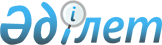 Об утверждении Классификатора нарушений, выявленных на объектах государственного аудита и финансового контроля
					
			Утративший силу
			
			
		
					Нормативное постановление Счетного комитета по контролю за исполнением республиканского бюджета от 28 ноября 2015 года № 6-НҚ. Зарегистрировано в Министерстве юстиции Республики Казахстан 24 декабря 2015 года № 12483. Утратило силу нормативным постановлением Счетного комитета по контролю за исполнением республиканского бюджета от 1 октября 2018 года № 18-НҚ (вводится в действие по истечении десяти календарных дней после дня его первого официального опубликования)
      Сноска. Утратило силу нормативным постановлением Счетного комитета по контролю за исполнением республиканского бюджета от 01.10.2018 № 18-НҚ (вводится в действие по истечении десяти календарных дней после дня его первого официального опубликования).
      В соответствии с пунктом 1 статьи 7 Закона Республики Казахстан от 12 ноября 2015 года "О государственном аудите и финансовом контроле" Счетный комитет по контролю за исполнением республиканского бюджета (далее – Счетный комитет) ПОСТАНОВЛЯЕТ:
      1. Утвердить прилагаемый Классификатор нарушений, выявляемых на объектах государственного аудита и финансового контроля.
      2. Юридическому отделу в установленном законодательством порядке обеспечить:
      1) государственную регистрацию настоящего нормативного постановления в Министерстве юстиции Республики Казахстан;
      2) в течение десяти календарных дней после государственной регистрации настоящего нормативного постановления в Министерстве юстиции Республики Казахстан его направление на официальное опубликование в периодических печатных изданиях и в информационно-правовой системе "Әділет";
      3) размещение настоящего нормативного постановления на интернет-ресурсе Счетного комитета.
      3. Контроль за исполнением нормативного постановления возложить на руководителя аппарата Счетного комитета.
      4. Настоящее нормативное постановление вводится в действие по истечении десяти календарных дней после дня его первого официального опубликования.
      "СОГЛАСОВАНО"   
      Министр финансов   
      Республики Казахстан   
      ______________Б. Султанов   
      27 ноября 2015 года Классификатор нарушений,
выявляемых на объектах государственного
аудита и финансового контроля
      Примечание:
      * Под средствами в настоящем Классификаторе понимаются бюджетные средства, бюджетные кредиты, связанные гранты, государственные и гарантированные государством займы, а также займы, привлекаемые под поручительство государства, целевые вклады.
      ** Классификатор нарушений, выявляемых на объектах государственного аудита и финансового контроля, не ограничивает виды нарушений, установленные настоящим Классификатором. Квалификация нарушения осуществляется в соответствии с законодательством Республики Казахстан, действовавшим в момент совершения нарушения.
      *** Способ устранения нарушения уточняется с учетом особенностей каждого индивидуального случая.
      **** Аналогичный состав нарушения квалифицируется в качестве нарушения процедурного характера при отсутствии необоснованного использования средств, не причинившего ущерба.
      ***** Под возмещением ущерба понимается:
      1) возмещение в бюджет сумм финансовых нарушений;
      2) восстановление путем выполнения работ, оказания услуг, поставки товаров:
      3) отражение по учету на основании предписания органов государственного аудита и финансового контроля и (или) решения суда.
      В Классификаторе используется следующие виды ущерба, причиненного путем:
      1) недопоступления средств в бюджет - непоступление в соответствующий бюджет средств, которые должны были поступить в соответствии с принятыми актами, при отсутствии объективных условий, препятствующих их поступлению;
      2) утраты бюджетных средств, утраты государственной собственности, активов субъектов квазигосударственного сектора - утрата средств до их расходования (использования по конечному показателю), невозврат бюджетных средств или иных объектов государственной собственности, активов квазигосударственного сектора, снижение их стоимости, ненадлежащего хранения, эксплуатации имущества, списание имущества ранее нормативного срока эксплуатации и т.п.
      3) избыточных расходов бюджетных средств, активов государства, субъектов квазигосударственного сектора – избыточные расходы бюджетных средств, активов - разница между фактическими и нормативными расходами, а также расходы, обусловленные необходимостью компенсации последствий нарушений законодательства или договоров, совершенных государственными органами, государственными учреждениями, субъектами квазигосударственного сектора, а также получателями бюджетных средств.
      ****** Аналогичный состав нарушения квалифицируется в качестве финансового нарушения при необоснованном использовании средств, причинившего ущерб.
      ******* Нарушения законодательства при ведении бухгалтерского, бюджетного учета и составлении финансовой, бюджетной отчетности выявляются в деятельности как государственных учреждений, так и субъектов квазигосударственного сектора.
      Виды ответственности, установленные в графе 6 настоящего Классификатора, применяются в случае отсутствия в действиях (бездействии) признаков уголовного преступления.
					© 2012. РГП на ПХВ «Институт законодательства и правовой информации Республики Казахстан» Министерства юстиции Республики Казахстан
				
Председатель
К. ДжанбурчинУтвержден
нормативным постановлением
Счетного комитета по
контролю за исполнением
республиканского бюджета
от 28 ноября 2015 года № 6-НҚ
Вид нарушения
№
п/п
Перечень видов нарушений**
Нарушенные нормы права
Способы устранения нарушений***
Виды ответственности, установленные законами Республики Казахстан за нарушенные нормы права
1
2
3
4
5
6
Раздел 1. Нарушения законодательства при поступлении средств в бюджет (доходная часть)
Раздел 1. Нарушения законодательства при поступлении средств в бюджет (доходная часть)
Раздел 1. Нарушения законодательства при поступлении средств в бюджет (доходная часть)
Раздел 1. Нарушения законодательства при поступлении средств в бюджет (доходная часть)
Раздел 1. Нарушения законодательства при поступлении средств в бюджет (доходная часть)
Раздел 1. Нарушения законодательства при поступлении средств в бюджет (доходная часть)
Финансовые нарушения
****
1.1.1.1
Незачисление, неполное зачисление средств, поступающих в республиканский и местные бюджеты.
Пункт 1 статьи 90 Бюджетного кодекса Республики Казахстан от 4 декабря 2008 года (далее - Бюджетный кодекс).
Возмещение причиненного ущерба*****
Административная ответственность.
Часть 1 статьи 234 Кодекса Республики Казахстан от 5 июля 2014 года "Об административных правонарушениях" (далее – КоАП).
Дисциплинарная ответственность 
Финансовые нарушения
****
1.1.1.2
Необеспечение достоверности данных, содержащихся в заключении, их обоснованности при возврате и (или) зачете излишне (ошибочно) уплаченных сумм налоговых, неналоговых поступлений, поступлений от продажи основного капитала в бюджет уполномоченными органами, ответственными за возврат из бюджета и (или) зачета излишне (ошибочно) уплаченных сумм налоговых, неналоговых поступлений, поступлений от продажи основного капитала в бюджет, а также при возврате превышения налога на добавленную стоимость.
Пункты 1, 2 статьи 94 Бюджетного кодекса; подпункт 1) пункта 1 статьи 18, 2) и 3) пункта 1, пункт 2 статьи 46, статьи 599 - 602, статья 273 Кодекса Республики Казахстан от 10 декабря 2008 года "О налогах и других обязательных платежах в бюджет" (Налоговый кодекс).
Возмещение причиненного ущерба
Дисциплинарная ответственность. 
Финансовые нарушения
****
1.1.1.3
Невыполнение и (или) выполнение не в полном объеме соответствующими уполномоченными органами, ответственными за взимание поступлений в бюджет налоговых, неналоговых поступлений, поступлений от продажи основного капитала, не обеспечение полноты поступления в бюджет налоговых, неналоговых поступлений, поступлений от продажи основного капитала
Пункты 2, 3 статьи 94 Бюджетного кодекса; подпункт 1) пункта 1 статьи 18 Кодекса Республики Казахстан 10 декабря 2008 года "О налогах и других обязательных платежах в бюджет" (Налоговый кодекс); подпункт 7) пункта 1 статьи 10 Кодекса Республики Казахстан от 30 июня 2010 года "О таможенном деле в Республике Казахстан"; постановление Правительства Республики Казахстан от 31 декабря 2008 года № 1339 "Об утверждении перечня уполномоченных органов, ответственных за взимание поступлений в республиканский бюджет, за возврат из бюджета и (или) зачет излишне (ошибочно) уплаченных сумм и осуществляющих контроль за поступлениями в бюджет неналоговых поступлений, поступлений от продажи основного капитала, трансфертов, сумм погашения бюджетных кредитов, от продажи финансовых активов государства, займов";
постановления местных исполнительных органов области, города республиканского значения, столицы, района (города областного значения) об утверждении перечня уполномоченных органов, ответственных за взимание поступлений в местный бюджет, за возврат из бюджета и (или) зачет излишне (ошибочно) уплаченных сумм и осуществляющих контроль за поступлениями в бюджет неналоговых поступлений, поступлений от продажи основного капитала, трансфертов, сумм погашения бюджетных кредитов, от продажи финансовых активов государства, займов.
Возмещение причиненного ущерба
Дисциплинарная ответственность. 
Финансовые нарушения
****
1.1.1.4
Неуплата, неполная уплата неналоговых платежей в бюджет и поступлений от продажи основного капитала, за исключением поступлений средств связанных грантов.
Пункт 1 статьи 22 Закона Республики Казахстан от 13 мая 2003 года "Об акционерных обществах"; пункт 4 статьи 140 Закона Республики Казахстан от 1 марта 2011 года "О государственном имуществе"; постановление Правительства Республики Казахстан от 31 декабря 2008 года № 1339 "Об утверждении перечня уполномоченных органов, ответственных за взимание поступлений в республиканский бюджет, за возврат из бюджета и (или) зачет излишне (ошибочно) уплаченных сумм и осуществляющих контроль за поступлениями в бюджет неналоговых поступлений, поступлений от продажи основного капитала, трансфертов, сумм погашения бюджетных кредитов, от продажи финансовых активов государства, займов".
Возмещение причиненного ущерба
Административная ответственность.
Статья 205 КоАП.
Дисциплинарная ответственность.
Финансовые нарушения
****
1.1.1.5
Осуществление возврата из бюджета подоходного налога, уплаченного с дохода нерезидента, без проверки документов на предмет, определенный налоговым законодательством Республики Казахстан.
Статьи 217, 219 Кодекса Республики Казахстан от 10 декабря 2008 года "О налогах и других обязательных платежах в бюджет" (Налоговый кодекс).
Возмещение причиненного ущерба
Дисциплинарная ответственность. 
Финансовые нарушения
****
1.1.1.6
Занижение арендной платы при передаче государственного имущества в имущественный наем (аренду). 
Приказ Заместителя Премьер-Министра Республики Казахстан - Министра финансов Республики Казахстан от 20 мая 2014 года № 236 "Об утверждении Правил расчета ставки арендной платы при передаче республиканского имущества в имущественный наем (аренду), зарегистрированный в реестре государственной регистрации нормативных правовых актов за № 9534.
Возмещение причиненного ущерба
Дисциплинарная ответственность.
Финансовые нарушения
****
1.1.1.7.
Несоблюдение требований, устанавливающих обязанности органов государственных доходов, уполномоченных органов, ответственных за взимание поступлений в бюджет, повлекшее неполное и/или несвоевременное поступление налогов, неналоговых поступлений, поступлений от продажи основного капитала и других обязательных платежей в бюджет
Глава 3 раздела 1 Кодекса Республики Казахстан от 10 декабря 2008 года "О налогах и других обязательных платежах в бюджет" (Налоговый кодекс)
Возмещение причиненного ущерба
Дисциплинарная ответственность.
Финансовые нарушения
****
1.1.1.8
Необоснованный возврат превышения суммы налога на добавленную стоимость, относимого в зачет, над суммой начисленного налога
Глава 37 Кодекса Республики Казахстан от 10 декабря 2008 года "О налогах и других обязательных платежах в бюджет" (Налоговый кодекс)
Возмещение причиненного ущерба
Дисциплинарная ответственность. 
Финансовые нарушения
****
1.1.1.9
Непринятие мер, повлекшее сокрытие объектов налогообложения
Особенная часть Кодекса Республики Казахстан от 10 декабря 2008 года "О налогах и других обязательных платежах в бюджет" (Налоговый кодекс)
Возмещение причиненного ущерба
Дисциплинарная ответственность. 
Финансовые нарушения
****
1.1.1.10
Непринятие мер, повлекшее уклонение от уплаты начисленных (исчисленных) сумм налогов и других обязательных платежей в бюджет
Особенная часть Кодекса Республики Казахстан от 10 декабря 2008 года "О налогах и других обязательных платежах в бюджет" (Налоговый кодекс)
Возмещение причиненного ущерба
Дисциплинарная ответственность. 
Финансовые нарушения
****
1.1.1.11
Непринятие мер, повлекшее занижение сумм налогов и других обязательных платежей в бюджет
Особенная часть Кодекса Республики Казахстан от 10 декабря 2008 года "О налогах и других обязательных платежах в бюджет" (Налоговый кодекс)
Возмещение причиненного ущерба
Дисциплинарная ответственность. 
Финансовые нарушения
****
1.1.1.12
Нарушение норм налогового законодательства 
Кодекс Республики Казахстан от 10 декабря 2008 года "О налогах и других обязательных платежах в бюджет" (Налоговый кодекс)
Возмещение причиненного ущерба
Административная ответственность.
Глава 16 КоАП
Дисциплинарная ответственность
Финансовые нарушения
****
1.1.1.13
Необеспечение таможенного контроля, повлекшее экономическую контрабанду
Особенная часть Кодекса Республики Казахстан от 30 июня 2010 года "О таможенном деле в Республике Казахстан"
Возмещение причиненного ущерба
Дисциплинарная ответственность. 
Финансовые нарушения
****
1.1.1.14
Необеспечение таможенного контроля, повлекшее занижение таможенной стоимости ввозимых на территорию Таможенного союза товаров
Особенная часть Кодекса Республики Казахстан от 30 июня 2010 года "О таможенном деле в Республике Казахстан"
Возмещение причиненного ущерба
Дисциплинарная ответственность
Финансовые нарушения
****
1.1.1.15
Необеспечение таможенного контроля, повлекшее недостоверную классификацию товаров
Особенная часть Кодекса Республики Казахстан от 30 июня 2010 года "О таможенном деле в Республике Казахстан"
Возмещение причиненного ущерба
Дисциплинарная ответственность
Финансовые нарушения
****
1.1.1.16
Нарушение норм таможенного законодательства 
Кодекс Республики Казахстан от 30 июня 2010 года "О таможенном деле в Республике Казахстан"
Возмещение причиненного ущерба
Административная ответственность.
Глава 29 КоАП
Дисциплинарная ответственность
Финансовые нарушения
****
1.1.1.17
Нарушение норм отраслевого законодательства в области реабилитации и банкротства, государственного регулирования производства и оборота отдельных видов нефтепродуктов и подакцизных товаров и иного законодательства
Закон Республики Казахстан от 7 марта 2014 года "О реабилитации и банкротстве", Закон Республики Казахстан от 20 июля 2011 года "О государственном регулировании производства и оборота отдельных видов нефтепродуктов", Закон Республики Казахстан от 1 марта 2011 года "О государственном имуществе", Закон Республики Казахстан от 15 ноября 2010 года "О государственном регулировании производства и оборота биотоплива", ЗаконРеспублики Казахстан от 12 июня 2003 года "О государственном регулировании производства и оборота табачных изделий", Закон Республики Казахстан от 16 июля 1999 года "О государственном регулировании производства и оборота этилового спирта и алкогольной продукции" и иные нормативные правовые акты.
Возмещение причиненного ущерба
Административная ответственность.
Дисциплинарная ответственность
Нарушения процедурного характера ******
1.1.2.1
Несоблюдение правил проведения расчетов и перечислений средств в Национальный фонд Республики Казахстан
Пункт 5 статьи 23 и пункт 5 статьи 133 Бюджетного кодекса, постановление Правительства Республики Казахстан от 23 апреля 2015 года № 267 "Об утверждении Правил зачисления активов в Национальный фонд Республики Казахстан и использования Национального фонда Республики Казахстан, а также форм и Правил составления годового отчета о формировании и использовании Национального фонда Республики Казахстан"
Приведение в соответствие
Дисциплинарная ответственность.
Нарушения процедурного характера ******
1.1.2.2
Неправомерное предоставление в аренду, безвозмездное пользование, доверительное управление объектов государственного имущества
Раздел 3 Закона Республики Казахстан от 1 марта 2011 года "О государственном имуществе"
Приведение в соответствие
Дисциплинарная ответственность. 
Нарушения процедурного характера ******
1.1.2.3
Нарушение порядка зачисления средств, поступающих в республиканский и местные бюджеты.
Статья 90 Бюджетного кодекса
Приведение в соответствие 
Дисциплинарная ответственность.
Административная ответственность.
Часть 1 статьи 234 КоАП.
Раздел 2. Нарушения законодательства при использовании средств**** 
Раздел 2. Нарушения законодательства при использовании средств**** 
Раздел 2. Нарушения законодательства при использовании средств**** 
Раздел 2. Нарушения законодательства при использовании средств**** 
Раздел 2. Нарушения законодательства при использовании средств**** 
Раздел 2. Нарушения законодательства при использовании средств**** 
Глава 1. Текущие расходы
Глава 1. Текущие расходы
Глава 1. Текущие расходы
Глава 1. Текущие расходы
Глава 1. Текущие расходы
Глава 1. Текущие расходы
Финансовые нарушения
****
2.1.1.1
Использование резервов Правительства Республики Казахстан и местных исполнительных органов не по целевому назначению и на нужды, не предусмотренные решениями Правительства Республики Казахстан и местных исполнительных органов о выделении денег из резерва.
Статья 20 Бюджетного кодекса, постановление Правительства Республики Казахстан от 25 апреля 2015 года № 325 "Об утверждении Правил использования резервов Правительства Республики Казахстан и местных исполнительных органов и признании утратившими силу некоторых решений Правительства Республики Казахстан".
Возмещение в бюджет сумм финансовых нарушений
Дисциплинарная ответственность. 
Финансовые нарушения
****
2.1.1.2
Финансирование расходов одного уровня бюджета из других уровней бюджета. 
Пункт 3 статьи 53, пункт 3 статьи 54, пункт 3 статьи 55, пункт 3 статьи 56 Бюджетного кодекса.
Возмещение в бюджет сумм финансовых нарушений 
Дисциплинарная ответственность. 
Финансовые нарушения
****
2.1.1.3
Необеспечение администратором бюджетной программы полной и достоверной информации и расчетов, содержащихся в бюджетной заявке, повлекшее необоснованное использование бюджетных средств
Пункты 12, 12-1 статьи 67 Бюджетного кодекса,
Приказ Министра финансов Республики Казахстан от 24 ноября 2014 года № 511 "Об утверждении Правил составления и представления бюджетной заявки", зарегистрированный в реестре государственной регистрации нормативных правовых актов под № 10007.
Возмещение причиненного ущерба
Дисциплинарная ответственность.
Финансовые нарушения
****
2.1.1.4
Необеспечение государственным учреждением, повлекшее необоснованное использование бюджетных средств:
1) правомерности и обоснованности предоставления счета к оплате;
2) достоверности подтверждения поставки товаров, выполненных работ и (или) оказанных услуг в соответствии с заключенными гражданско-правовыми сделками.
Пункт 6 статьи 97 Бюджетного кодекса;
приказ Министра финансов Республики Казахстан от 4 декабря 2014 года № 540 "Об утверждении Правил исполнения бюджета и его кассового обслуживания", зарегистрированный в реестре государственной регистрации нормативных правовых актов под № 9934. 
Возмещение причиненного ущерба
Дисциплинарная ответственность.
Финансовые нарушения
****
2.1.1.5
Непринятие государственным учреждением соответствующих мер по погашению суммы дебиторской задолженности государственного учреждения прошлых лет посредством поставки товаров (работ, услуг), предусмотренных условиями гражданско-правовой сделки, либо возвратом в доход соответствующего бюджета.
Пункт 7 статьи 97 Бюджетного кодекса.
Возмещение причиненного ущерба
Дисциплинарная ответственность.
Финансовые нарушения
****
2.1.1.6
Переплата и необоснованная выплата заработной платы, пенсий, пособий и компенсаций (денежного содержания, довольствия), премий, оказания материальной помощи и установления надбавок к должностным окладам, командировочных расходов.
Трудовой кодекс Республики Казахстан от 23 ноября 2015 года, Законы Республики Казахстан:
от 30 июня 1992 года "О социальной защите граждан, пострадавших вследствие экологического бедствия в Приаралье";
от 18 декабpя 1992 года "О социальной защите гpаждан, постpадавших вследствие ядеpных испытаний на Семипалатинском испытательном ядеpном полигоне";
от 16 июня 1997 года "О государственных социальных пособиях по инвалидности, по случаю потери кормильца и по возрасту в Республике Казахстан";
от 5 апреля 1999 года "О специальном государственном пособии в Республике Казахстан";
от 13 июля 1999 года "О государственном специальном пособии лицам, работавшим на подземных и открытых горных работах, на работах с особо вредными и особо тяжелыми условиями труда или на работах с вредными и тяжелыми условиями труда";
от 17 июля 2001 года "О государственной адресной социальной помощи";
от 28 июня 2005 года "О государственных пособиях семьям, имеющим детей";
от 21 июня 2013 года "О пенсионном обеспечении в Республике Казахстан";
Указ Президента Республики Казахстан от 13 декабря 1999 года № 284 "О единовременных выплатах родителям, усыновителям, опекунам погибших, умерших военнослужащих";
постановления Правительства Республики Казахстан:
от 15 января 2000 года № 80 "Об утверждении Правил осуществления единовременных выплат родителям, усыновителям, опекунам погибших, умерших военнослужащих";
от 22 сентября 2000 года № 1428 "Об утверждении Правил о служебных командировках в пределах Республики Казахстан работников государственных учреждений, содержащихся за счет средств государственного бюджета, а также депутатов Парламента Республики Казахстан";
от 23 января 2003 года № 82 "Об утверждении Правил выплаты денежных компенсаций жертвам массовых политических репрессий";
от 25 января 2008 года № 64 "Об утверждении Правил формирования, направления расходования и учета средств, выделяемых на оказание финансовой и материальной помощи обучающимся и воспитанникам государственных учреждений образования из семей, имеющих право на получение государственной адресной социальной помощи, а также из семей, не получающих государственную адресную социальную помощь, в которых среднедушевой доход ниже величины прожиточного минимума, и детям - сиротам, детям, оставшимся без попечения родителей, проживающим в семьях, детям из семей, требующих экстренной помощи в результате чрезвычайных ситуаций, и иным категориям обучающихся и воспитанников";
от 6 февраля 2008 года № 108 "О возмещении государственным служащим расходов на служебные заграничные командировки за счет средств республиканского и местных бюджетов";
от 28 декабря 2007 года № 1339 "Об определении размеров социального пособия по временной нетрудоспособности";
приказ Министра труда и социальной защиты населения Республики Казахстан от 19 марта 2008 года № 72-п "Об утверждении Правил использования пенсионных выплат и государственных социальных пособий инвалидов, проживающих в государственных медико-социальных учреждениях", зарегистрированный в реестре государственной регистрации нормативных правовых актов под № 5193;
приказ Министра здравоохранения и социального развития Республики Казахстан от 30 марта 2015 года № 176 "Об утверждении Правил назначения и выплаты социального пособия по временной нетрудоспособности, зарегистрирован в реестре государственной регистрации нормативных правовых актов под № 10810;
приказ Министра здравоохранения и социального развития Республики Казахстан от 29 мая 2015 года № 429 "Об утверждении Правил поощрения работников организаций здравоохранения, участвующих в оказании комплекса мероприятий в рамках гарантированного объема бесплатной медицинской помощи", зарегистрированный в реестре государственной регистрации нормативных правовых актов под № 11526;
иные нормативные правовые и правовые акты, регулирующие сферу оплаты труда, пенсий, пособий и компенсаций (денежного содержания, довольствия), премий, оказания материальной помощи и установления надбавок к должностным окладам, командировочных расходов работников, оплачиваемых за счет средств бюджета и Национального Банка Республики Казахстан.
Возмещение причиненного ущерба
Дисциплинарная ответственность. 
Финансовые нарушения
****
2.1.1.7
Несоблюдение требований по перерасчету тарифов (цен, ставок сборов) на фактически выполненный объем потребления регулируемых услуг по железнодорожным перевозкам по социально значимым маршрутам без применения временных понижающих коэффициентов за соответствующий период времени, повлекшее необоснованное использование бюджетных средств 
Подпункт 5) пункта 1 статьи 14-1, подпункт 3) пункта 1 статьи 15 Закона Республики Казахстан "О естественных монополиях и регулируемых рынках",
приказ и.о. Министра национальной экономики Республики Казахстан от 31 июля 2015 года № 580 "Об утверждении Правил утверждения временных понижающих коэффициентов к тарифам (ценам, ставкам сборов) на регулируемые услуги магистральной железнодорожной сети и железнодорожных путей с объектами железнодорожного транспорта по договорам концессии", зарегистрированный в реестре государственной регистрации нормативных правовых актов под № 12022. 
Возмещение причиненного ущерба
Дисциплинарная ответственность. 
Финансовые нарушения
****
2.1.1.8
Нарушение отраслевого законодательства при использовании бюджетных средств, повлекшее необоснованное использование средств
Кодекс Республики Казахстан от 18 сентября 2009 года "О здоровье народа и системе здравоохранения";
Законы Республики Казахстан:
от 21 сентября 1994 года "О транспорте в Республике Казахстан";
от 23 января 2001 года "О занятости населения";
от 4 июля 2003 года "Об автомобильном транспорте";
от 9 июля 2004 года "Об электроэнергетике";
от 15 декабря 2006 года "О культуре";
от 27 июля 2007 года "Об образовании";
от 29 декабря 2008 года "О специальных социальных услугах";
постановления Правительства Республики Казахстан:
от 17 мая 2013 года № 499 "Об утверждении Типовых правил деятельности организаций образования соответствующих типов, в том числе Типовых правил организаций образования, реализующих дополнительные образовательные программы для детей";
от 21 декабря 2007 года № 1256 "Об утверждении гарантированного государственного норматива сети организаций образования";
от 24 декабря 2007 года № 1270 "Об утверждении Правил государственной аттестации организаций образования";
от 23 января 2008 года № 58 "Об утверждении Правил присуждения образовательного гранта для оплаты высшего образования";
от 30 января 2008 года № 77 "Об утверждении Типовых штатов работников государственных организаций образования и перечня должностей педагогических работников и приравненных к ним лиц";
от 15 апреля 2008 года № 339 "Об утверждении лимитов штатной численности министерств и иных центральных исполнительных органов с учетом численности их территориальных органов и подведомственных им государственных учреждений";
от 11 июня 2008 года № 573 "Об утверждении Правил отбора претендентов для присуждения международной стипендии Президента Республики Казахстан "Болашак" и определении направлений расходования международной стипендии "Болашак";
от 30 октября 2009 года № 1729 "Об утверждении Правил организации и проведения закупа лекарственных средств, профилактических (иммунобиологических, диагностических, дезинфицирующих) препаратов, изделий медицинского назначения и медицинской техники, фармацевтических услуг по оказанию гарантированного объема бесплатной медицинской помощи";
от 15 декабря 2009 года № 2136 "Об утверждении перечня гарантированного объема бесплатной медицинской помощи";
от 7 ноября 2009 года № 1781 "О едином дистрибьюторе по закупу и обеспечению лекарственными средствами, изделиями медицинского назначения";
от 17 июня 2010 года № 608 "Об утверждении Правил предоставления, видов и объема медицинской помощи при чрезвычайных ситуациях";
от 24 февраля 2011 года № 175 "Об учреждении государственных именных стипендий"; образовательный заказ на подготовку специалистов с высшим и послевузовским образованием, а также с техническим и профессиональным, послесредним образованием в организациях образования, финансируемых из республиканского бюджета (за исключением организаций образования, осуществляющих подготовку специалистов для Вооруженных Сил, других войск и воинских формирований, а также специальных государственных органов);
Приказы руководителей центральных государственных органов:
приказ и.о. Министра здравоохранения Республики Казахстан от 26 ноября 2009 года № 791 "Об утверждении Квалификационных характеристик должностей работников здравоохранения", зарегистрированный в реестре государственной регистрации нормативных правовых актов под № 5945;
приказ Министра здравоохранения Республики Казахстан от 7 апреля 2010 года № 238 "Об утверждении типовых штатов и штатных нормативов организаций здравоохранения", зарегистрированный в реестре государственной регистрации нормативных правовых актов под № 6173; размещенный уполномоченным органом, осуществляющим руководство в области здравоохранения и социально-трудовой сфере, государственный образовательный заказ на переподготовку и повышение квалификации кадров в области здравоохранения;
приказ и.о. Министра образования и науки Республики Казахстан от 4 мая 2012 года № 198 "Об утверждении Правил размещения государственного образовательного заказа на дошкольное воспитание и обучение, подготовку специалистов с техническим и профессиональным, послесредним, высшим и послевузовским образованием, а также на подготовительные отделения высших учебных заведений", зарегистрированный в реестре государственной регистрации нормативных правовых актов под № 7690;
приказ Министра культуры и спорта Республики Казахстан от 4 ноября 2014 года № 74 "Об утверждении Правил проведения спортивных мероприятий", зарегистрированный в реестре государственной регистрации нормативных правовых актов под № 9930;
приказ и.о. Министра по инвестициям и развитию Республики Казахстан от 26 декабря 2014 года № 311 "Об утверждении профессионального стандарта "Организация технической эксплуатации автотранспортных средств", зарегистрированный в реестре государственной регистрации нормативных правовых актов под № 10378;
приказ Министра здравоохранения и социального развития Республики Казахстан от 13 мая 2015 года № 344 "Об утверждении Правил обеспечения получения гражданами Республики Казахстан и оралманами гарантированного объема бесплатной медицинской помощи", зарегистрированный в реестре государственной регистрации нормативных правовых актов под № 11361;
приказ Министра здравоохранения и социального развития Республики Казахстан от 30 июня 2015 года № 544 "Об утверждении Правил направления граждан Республики Казахстан на лечение за рубеж за счет бюджетных средств", зарегистрированный в реестре государственной регистрации нормативных правовых актов под № 11795;
приказ и.о. Министра здравоохранения и социального развития Республики Казахстан от 28 июля 2015 года № 627 "Об утверждении Правил возмещения затрат организациям здравоохранения за счет бюджетных средств", зарегистрированный в реестре государственной регистрации нормативных правовых актов под № 11976;
Правила обеспечения лекарственными средствами граждан, утверждаемые в соответствии с подпунктом 83) пункта 1 статьи 7 Кодекса Республики Казахстан от 18 сентября 2009 года "О здоровье народа и системе здравоохранения";
Государственный образовательный заказ на подготовку специалистов с высшим и послевузовским образованием, а также с техническим и профессиональным образованием в организациях образования, финансируемых из республиканского бюджета (за исключением подготовки специалистов в организациях образования Комитета национальной безопасности Республики Казахстан), утверждаемый в соответствии с пунктом 43 статьи 5 Закона Республики Казахстан "Об образовании";
Правила организации и финансирования обучения, содействия в трудоустройстве лиц, участвующих в активных мерах содействия занятости, и предоставления им мер государственной поддержки, утвержденные приказом Министра здравоохранения и социального развития Республики Казахстан от 10 апреля 2015 года № 221 "О некоторых вопросах содействия занятости населения", зарегистрированным в реестре государственной регистрации нормативных правовых актов под № 11140;
Правила оказания стационарной помощи, утверждаемые в соответствии с пунктом 3 статьи 47 Кодекса Республики Казахстан от 18 сентября 2009 года "О здоровье народа и системе здравоохранения";
Правила оказания стационарозамещающей помощи, утверждаемые в соответствии с пунктом 2 статьи 48 Кодекса Республики Казахстан от 18 сентября 2009 года "О здоровье народа и системе здравоохранения";
приказ и.о Министра здравоохранения и социального развития Республики Казахстан от 30 июля 2015 года № 638 "Об утверждении Правил выбора поставщика услуг по оказанию гарантированного объема бесплатной медицинской помощи и возмещения его затрат", зарегистрированный в реестре государственной регистрации нормативных правовых актов под № 11960; 
приказ Министра здравоохранения и социального развития Республики Казахстан от 28 апреля 2015 года № 284 "Об утверждении государственного норматива сети организаций здравоохранения", зарегистрированный в реестре государственной регистрации нормативных правовых актов под № 11231; 
и иные нормативные правовые акты.
Возмещение причиненного ущерба
Административная ответственность.
Статья 237 КоАП.
Дисциплинарная ответственность. 
Финансовые нарушения
****
2.1.1.9
Не соблюдение натуральных норм, повлекшее необоснованное использование средств
Статья 69 Бюджетного кодекса; нормы площадей для размещения аппарата и специфических помещений государственных органов и нормах положенности за пользование телефонной связью, утверждаемые в соответствии с пунктом 2 статьи 69 Бюджетного кодекса;
постановления Правительства Республики Казахстан:
от 27 мая 1999 года № 663 "Об упорядочении эксплуатации служебных легковых автомобилей для транспортного обслуживания государственных органов Республики Казахстан";
от 24 февраля 2000 года № 288 "Об упорядочении эксплуатации специальных транспортных средств для обслуживания государственных учреждений, финансируемых из республиканского бюджета";
от 26 января 2002 года № 128 "Об утверждении натуральных норм на питание и минимальных норм оснащения мягким инвентарем государственных организаций здравоохранения республики";
от 12 июля 2005 года № 722 "Об утверждении образцов и натуральных норм форменного и специального обмундирования сотрудников органов внутренних дел Республики Казахстан";
от 6 августа 2007 года № 677 "Об утверждении натуральных норм продовольствия, оборудования и столово-кухонной посуды органов внутренних дел, учебных заведений, лечебных учреждений, служебных животных Министерства внутренних дел Республики Казахстан";
от 29 декабря 2007 года № 1388 "Об утверждении натуральных норм расходов материалов на изготовление микрофильмов и фотокопий документов, реставрацию документов, картонажные работы, выполняемые государственными архивными учреждениями Республики Казахстан";
от 28 ноября 2014 года. № 1255 "Об утверждении натуральных норм питания и материально-бытового обеспечения подозреваемых, обвиняемых, осужденных и детей, находящихся в домах ребенка учреждений уголовно-исполнительной системы и образцов формы одежды осужденных, а также Правил обеспечения бесплатным проездом, продуктами питания или деньгами на путь следования лиц, освобождаемых от отбывания наказания в виде ареста или лишения свободы, к месту жительства или работы";
от 11 августа 2009 года № 1210 "Об утверждении норм расходов горюче-смазочных материалов и расходов на содержание автотранспорта";
иные нормативные правовые акты.
Возмещение причиненного ущерба
Дисциплинарная ответственность.
Финансовые нарушения
****
2.1.1.10
Несоблюдение требований по использованию остатков бюджетных средств, оставшихся не использованными по итогам исполнения бюджета за отчетный финансовый год, по состоянию на 1 января очередного финансового года.
Статья 104 Бюджетного кодекса.
Возмещение в бюджет сумм финансовых нарушений
Дисциплинарная ответственность.
Финансовые нарушения
****
2.1.1.11
Незаконные действия должностных лиц государственного учреждения или государственного предприятия на праве оперативного управления (казенного предприятия) по принятию денежных обязательств за счет средств государственного бюджета без установленной законодательством регистрации гражданско-правовых сделок и (или) сверх сумм смет, утвержденных уполномоченным органом, повлекшие ответственность Правительства Республики Казахстан или соответствующего местного исполнительного органа по обязательствам государственного учреждения
Статья 96 Бюджетного кодекса; приказ Министра финансов Республики Казахстан от 4 декабря 2014 года № 540 "Об утверждении Правил исполнения бюджета и его кассового обслуживания", зарегистрированный в реестре государственной регистрации нормативных правовых актов под № 9934.
Возмещение причиненного ущерба
Административная ответственность.
Статья 267 КоАП.
Финансовые нарушения
****
2.1.1.12
Необеспечение государственным учреждением порядка исполнения бюджета и его кассового обслуживания 
Статьи 97 Бюджетного кодекса;
приказ Министра финансов Республики Казахстан от 4 декабря 2014 года № 540 "Об утверждении Правил исполнения бюджета и его кассового обслуживания", зарегистрированный в реестре государственной регистрации нормативных правовых актов под № 9934.
Возмещение причиненного ущерба
Дисциплинарная ответственность.
Нарушения процедурного характера
****** 
2.1.2.1
Внесение изменений и дополнений в стратегический план государственного органа, связанных с изменениями объемов финансирования, без рассмотрения соответствующей бюджетной комиссии и в случаях, не предусмотренных бюджетным законодательством.
Пункт 7 статьи 62 Бюджетного кодекса.
Приведение в соответствие.
Дисциплинарная ответственность.
Нарушения процедурного характера
****** 
2.1.2.2
Воспрепятствование должностным лицам органов государственного аудита и финансового контроля в выполнении ими служебных обязанностей в соответствии с их компетенцией, выразившееся в отказе допуска для проведения контроля, отказе от предоставления необходимых документов, материалов, информации о деятельности и иных сведений, предоставлении недостоверной информации, создании иного препятствования в осуществлении контроля, а также невыполнение или ненадлежащее выполнение актов об устранении выявленных нарушений. 
статья 21 Закона Республики Казахстан "О государственном аудите и финансовом контроле" 
Устранение препятствий.
Административная ответственность.
Статья 462 КоАП.
Нарушения процедурного характера
****** 
2.1.2.3
Нарушение порядка использования резервов Правительства Республики Казахстан и местных исполнительных органов, не повлекшее необоснованное использование средств
Статьи 19, 20 Бюджетного кодекса.
Приведение в соответствие. 
Дисциплинарная ответственность.
Нарушения процедурного характера
****** 
2.1.2.4
Несоблюдение сроков внесения местным исполнительным органом в соответствующий маслихат проекта бюджета на предстоящий финансовый год.
Пункт 1 статьи 75 Бюджетного кодекса. 
Приведение в соответствие.
Дисциплинарная ответственность.
Нарушения процедурного характера
****** 
2.1.2.5
Регистрация гражданско-правовых сделок после 20 декабря текущего финансового года, за исключением случаев выделения бюджетных денег из резерва Правительства Республики Казахстан или местного исполнительного органа, а также регистрация дополнительных соглашений к ранее зарегистрированным в территориальном подразделении центрального уполномоченного органа по исполнению бюджета гражданско-правовым сделкам.
Пункт 8 статьи 96 Бюджетного кодекса.
Приведение в соответствие.
Дисциплинарная ответственность. 
Нарушения процедурного характера
****** 
2.1.2.6
Нарушение срока использования сконвертированной иностранной валюты государственными учреждениями.
Пункт 2 статьи 99 Бюджетного кодекса.
Приведение в соответствие.
Дисциплинарная ответственность.
Нарушения процедурного характера
****** 
2.1.2.7
Осуществление корректировки бюджета в случаях, не предусмотренных Бюджетным кодексом.
Пункт 2 статьи 111 Бюджетного кодекса. 
Приведение в соответствие.
Дисциплинарная ответственность.
Нарушения процедурного характера
****** 
2.1.2.8
Нарушения порядка составления и представления отчетности об исполнении государственного бюджета.
Приказ Министра финансов Республики Казахстан от 24 ноября 2014 года № 511 "Об утверждении Правил составления и представления бюджетной заявки", зарегистрированный в реестре государственной регистрации нормативных правовых актов под № 10007.
Приведение в соответствие.
Дисциплинарная ответственность.
Нарушения процедурного характера
****** 
2.1.2.9
Нарушение порядка предоставления государственного имущества в имущественный наем (аренду).
Приказ Заместителя Премьер-Министра Республики Казахстан - Министра финансов Республики Казахстан от 20 мая 2014 года № 236 "Об утверждении Правил расчета ставки арендной платы при передаче республиканского имущества в имущественный наем (аренду), зарегистрированный в реестре государственной регистрации нормативных правовых актов за № 9534.
Приведение в соответствие.
Дисциплинарная ответственность.
Нарушения процедурного характера
****** 
2.1.2.10
Осуществление уточнения бюджета в случаях, не предусмотренных Бюджетным кодексом.
Статья 106 Бюджетного кодекса.
Приведение в соответствие.
Дисциплинарная ответственность.
Нарушения процедурного характера
****** 
2.1.2.11
Несоблюдения требований разработки и формата стратегического (операционного) плана государственного органа, а также формата бюджетных программ, администратора бюджетных программ, не разрабатывающего стратегический план.
Пункт 41 Системы государственного планирования в Республике Казахстан", утвержденный Указом Президента Республики Казахстан от 18 июня 2009 года, Правила разработки, реализации, проведения мониторинга, оценки и контроля Стратегического плана развития Республики Казахстан, государственных программ, стратегических планов государственных органов, программ развития территорий, а также разработки, реализации и контроля Прогнозной схемы территориально-пространственного развития страны, утвержденные Указом Президента Республики Казахстан от 4 марта 2010 года № 931 "О некоторых вопросах дальнейшего функционирования системы государственного планирования в Республике Казахстан".
Приведение в соответствие. 
Дисциплинарная ответственность.
Нарушения процедурного характера
****** 
2.1.2.12
Несоблюдение требований по разработке проекта решения маслихата об областном бюджете, о бюджетах города республиканского значения, столицы, о бюджете района (города областного значения).
Статьи 72, 73 Бюджетного кодекса.
Приведение в соответствие. 
Дисциплинарная ответственность.
Нарушения процедурного характера
****** 
2.1.2.13
Недоплата заработной платы (денежного содержания, довольствия, премий). 
Трудовой кодекс Республики Казахстан от 23 ноября 2015 года;
постановления Правительства Республики Казахстан:
от 29 августа 2001 года № 1127 "Об утверждении Правил премирования, оказания материальной помощи и установления надбавок к должностным окладам работников органов Республики Казахстан за счет средств государственного бюджета";
от 29 декабря 2007 года № 1400 "О системе оплаты труда гражданских служащих, работников организаций, содержащихся за счет средств государственного бюджета, работников казенных предприятий"; Приказ Министра здравоохранения и социального развития Республики Казахстан от 7 июля 2015 года № 567 "Об утверждении Единых правил исчисления средней заработной платы", зарегистрированный в реестре государственной регистрации нормативных правовых актов под № 11855; иные нормативные правовые акты.
Приведение в соответствие.
Дисциплинарная ответственность.
Нарушения процедурного характера
****** 
2.1.2.14
Несвоевременное закрепление областного (районного) коммунального имущества за областным (районным) коммунальными юридическими лицами.
подпункт 11) статья 17 и подпункт 13) статьи 18 Закона Республики Казахстан от 1 марта 2011 года "О государственном имуществе". 
Приведение в соответствие 
Дисциплинарная ответственность.
Нарушения процедурного характера
****** 
2.1.2.15
Осуществление расходов, не в соответствии со Структурой специфики экономической классификации расходов бюджета
Структура специфик экономической классификации расходов бюджета утверждаемая в соответствии с пунктом 3 статьи 30 Бюджетного кодекса 
Приведение в соответствие 
Дисциплинарная ответственность.
Глава 2. По предоставлению трансфертов и бюджетных субсидий
Глава 2. По предоставлению трансфертов и бюджетных субсидий
Глава 2. По предоставлению трансфертов и бюджетных субсидий
Глава 2. По предоставлению трансфертов и бюджетных субсидий
Глава 2. По предоставлению трансфертов и бюджетных субсидий
Глава 2. По предоставлению трансфертов и бюджетных субсидий
Финансовые нарушения
****
2.2.1.1
Неосуществление возврата в вышестоящий бюджет бюджетных средств на начало года неиспользованных (недоиспользованных) в истекшем финансовом году сумм целевых трансфертов, выделенных из вышестоящего бюджета, за исключением сумм разрешенных использовать (доиспользовать) по решению Правительства Республики Казахстан или местного исполнительного органа области в текущем финансовом году.
Пункты 5, 7, 8 статьи 44 Бюджетного кодекса.
Возмещение в бюджет сумм финансовых нарушений
Дисциплинарная ответственность.
Финансовые нарушения
****
2.2.1.2
Нарушение порядка субсидирования, повлекшее необоснованное использование средств 
постановления Правительства:
от 31 декабря 2010 года № 1511 "Об утверждении Правил субсидирования авиамаршрутов";
от 31 марта 2009 года № 451 "Об утверждении перечня универсальных услуг телекоммуникаций и Правил субсидирования стоимости универсальных услуг телекоммуникаций";
от 27 октября 2011 года № 1211 "О вопросах субсидирования государственных театров, музеев, концертных и культурно-досуговых организаций";
приказ и.о. Министра по инвестициям и развитию Республики Казахстан от 24 февраля 2015 года № 154 "Об утверждении Правил субсидирования за счет бюджетных средств убытков перевозчиков, связанных с осуществлением социально значимых перевозок пассажиров", зарегистрированный в реестре государственной регистрации нормативных правовых актов под № 11763;
приказ и.о. Министра по инвестициям и развитию Республики Казахстан от 24 февраля 2015 года № 166 "Об утверждении Правил субсидирования убытков перевозчика, связанных с осуществлением пассажирских перевозок по социально значимым сообщениям", зарегистрированный в реестре нормативных правовых актов под № 11540;
приказ Министра национальной экономики Республики Казахстан от 28 февраля 2015 года № 161 "Об утверждении Правил субсидирования стоимости услуг по подаче питьевой воды из особо важных групповых и локальных систем водоснабжения, являющихся безальтернативными источниками питьевого водоснабжения", зарегистрированный в реестре государственной регистрации нормативных правовых актов под № 11299;
приказ Министра сельского хозяйства Республики Казахстан от 12 декабря 2014 года № 4-2/664 "Об утверждении Правил субсидирования развития семеноводства", зарегистрированный в реестре государственной регистрации нормативных правовых актов под № 10190;
приказ и.о. Министра по инвестициям и развитию Республики Казахстан от 24 февраля 2015 года № 167 "Об утверждении Методики определения объемов субсидирования убытков перевозчиков, осуществляющих перевозки пассажиров по социально значимым сообщениям", зарегистрированный в реестре государственной регистрации нормативных правовых актов под № 11541;
иные отраслевые нормативные правовые акты. 
Возмещение причиненного ущерба
Дисциплинарная ответственность.
Финансовые нарушения
****
2.2.1.3
Использованные не по целевому назначению суммы целевых трансфертов
Пункт 4 статьи 44 Бюджетного кодекса
Возмещение причиненного ущерба
Дисциплинарная ответственность.
Нарушения процедурного характера
****** 
2.2.2.1
Выделение целевых трансфертов на развитие нижестоящим бюджетам в очередном финансовом году, при не освоении полученных из вышестоящего бюджета целевых трансфертов в предыдущем финансовом году, повлекшее не достижение прямых результатов, определенных в соглашениях о результатах по целевым трансфертам на развитие.
Пункт 6 статьи 46 Бюджетного кодекса.
Приведение в соответствие
Дисциплинарная ответственность.
Нарушения процедурного характера
****** 
2.2.2.2
Нарушение порядка перечисления трансфертов нижестоящим бюджетам.
приказ Министра финансов Республики Казахстан от 4 декабря 2014 года № 540 "Об утверждении Правил исполнения бюджета и его кассового обслуживания", зарегистрированный в реестре государственной регистрации нормативных правовых актов под № 9934. 
Приведение в соответствии. 
Дисциплинарная ответственность.
Нарушения процедурного характера
****** 
2.2.2.3
Нарушение порядка разработки Соглашения о результатах по целевым трансфертам.
Подпункт 1) пункта 1 статьи 48 Бюджетного кодекса;
приказ Министра финансов Республики Казахстан от 4 декабря 2014 года № 540 "Об утверждении Правил исполнения бюджета и его кассового обслуживания", зарегистрированный в реестре государственной регистрации нормативных правовых актов под № 9934.
Приведение в соответствие.
Дисциплинарная ответственность.
Нарушения процедурного характера
****** 
2.2.2.4
Несоблюдение требований бюджетного законодательства при определении объема трансфертов общего характера.
Пункт 8 статьи 45 Бюджетного кодекса, пункт 2 Методики расчетов трансфертов общего характера, утвержденной приказом Министра национальной экономики Республики Казахстан от 11 декабря 2014 года № 139, зарегистрированным в реестре государственной регистрации нормативных правовых актов под № 10068.
Приведение в соответствие.
Дисциплинарная ответственность.
Нарушения процедурного характера
****** 
2.2.2.5
Несоблюдение порядка и периодичности перечисления трансфертов общего характера.
Пункт 11 статьи 45 Бюджетного кодекса.
Устранение выявленных нарушений.
Дисциплинарная ответственность.
Нарушения процедурного характера
****** 
2.2.2.6
Непредставление и несвоевременное представление отчета о результатах, достигнутых за счет использования полученных целевых
трансфертов.
Подпункт 3) пункта 1 статьи 48 Бюджетного кодекса.
Приведение в соответствие путем представления отчета о достигнутых результатах, за счет использования целевых трансфертов в течение месяца после их обнаружения.
Дисциплинарная ответственность.
Нарушения процедурного характера
****** 
2.2.2.7
Несвоевременный возврат использованных не по целевому назначению сумм целевых трансфертов и бюджетных кредитов согласно акту органа государственного аудита и финансового контроля, подлежащих обязательному возврату в вышестоящий бюджет, выделивший данные трансферты и кредиты. 
Пункт 4 статьи 44 Бюджетного кодекса.
Приведение в соответствие
Дисциплинарная ответственность.
Нарушения процедурного характера
****** 
2.2.2.8
Несвоевременный возврат в вышестоящий бюджет 
- до конца текущего финансового года неиспользованных (недоиспользованных) в течение финансового года сумм целевых трансфертов на развитие, выделенных в истекшем финансовом году, разрешенных использовать (доиспользовать) по решению Правительства Республики Казахстан или местного исполнительного органа области,
- до 1 марта текущего финансового года сумм целевых трансфертов, выделенных из республиканского или областного бюджета, по которым Правительством Республики Казахстан или местным исполнительным органом области не было принято решение о дальнейшем использовании (доиспользовании) в текущем финансовом году;
- до 1 марта текущего финансового года сумм целевых текущих трансфертов, выделенных в истекшем финансовом году из республиканского или областного бюджета
Пункт 7 статьи 44 Бюджетного кодекса.
Приведение в соответствие
Дисциплинарная ответственность.
Нарушения процедурного характера
****** 
2.2.2.9
Нарушение условия о софинансировании бюджетных инвестиций из нижестоящего местного бюджета при выделении целевых трансфертов на развитие из вышестоящего бюджета. 
п. 5-1 ст. 46 Бюджетного кодекса и п. 7 Правил рассмотрения и отбора целевых трансфертов на развитие, утвержденного постановлением правительства Республики Казахстан от 21 ноября 2012 года № 1473 
Приведение в
соответствие
Дисциплинарная ответственность.
Глава 3. Бюджетные кредиты
Глава 3. Бюджетные кредиты
Глава 3. Бюджетные кредиты
Глава 3. Бюджетные кредиты
Глава 3. Бюджетные кредиты
Глава 3. Бюджетные кредиты
Финансовые нарушения
****
2.3.1.1.
Предоставление бюджетных кредитов на цели участия в уставных капиталах юридических лиц, покрытие убытков хозяйственной деятельности заемщиков, оплату услуг поверенным (агентам).
Пункт 3 статьи 171 Бюджетного кодекса.
Возмещение в бюджет сумм финансовых нарушений
Дисциплинарная ответственность.
Финансовые нарушения
****
2.3.1.2
Несоблюдение условий предоставления бюджетных кредитов, повлекшее необоснованное использование средств
Пункт 4 статьи 171, статьи 180, 181 Бюджетного кодекса.
Возмещение причиненного ущерба
Дисциплинарная ответственность.
Финансовые нарушения
****
2.3.1.3
Непогашение бюджетного кредита
Подпункт 1), 3) статьи 172, пункт 2 статьи 183, статьи 191, 192Бюджетного кодекса;
приказ Министра финансов Республики Казахстан от 4 декабря 2014 года № 540 "Об утверждении Правил исполнения бюджета и его кассового обслуживания", зарегистрированный в реестре государственной регистрации нормативных правовых актов под № 9934.
Возмещение причиненного ущерба
Дисциплинарная ответственность.
Финансовые нарушения
****
2.3.1.4
Использование заемщиком и конечным заемщиком средств бюджетного кредита на цели, не предусмотренные бюджетной программой и кредитным договором и бюджетным законодательством Республики Казахстан.
Статья 190 Бюджетного кодекса;
приказ Министра финансов Республики Казахстан от 4 декабря 2014 года № 540 "Об утверждении Правил исполнения бюджета и его кассового обслуживания", зарегистрированный в реестре государственной регистрации нормативных правовых актов под № 9934.
Возмещение в бюджет сумм финансовых нарушений
Административная ответственность.
Часть 2 статьи 233 КоАП.
Дисциплинарная ответственность.
Финансовые нарушения
****
2.3.1.3
Несоблюдение порядка реструктуризации бюджетного кредита, повлекшее необоснованное использование средств
Статья 193 Бюджетного кодекса. 
Возмещение причиненного ущерба
Дисциплинарная ответственность.
Финансовые нарушения
****
2.3.1.4
Использованные не по целевому назначению суммы бюджетных кредитов 
Пункт 4 статьи 44 Бюджетного кодекса
Возмещение причиненного ущерба
Дисциплинарная ответственность.
Финансовые нарушения
****
2.3.1.5
Незачисление в соответствующий бюджет поступлений от погашения выданных из бюджетов кредитов, займов.
Пункты 1, 3, 4, 5 статьи 49 и статьи 50 - 52Бюджетного кодекса. 
Возмещение причиненного ущерба
Дисциплинарная ответственность.
Нарушения процедурного характера
****** 
2.3.2.1
Не соблюдение условий предоставления бюджетных кредитов, не повлекшее необоснованное использование средств
Пункт 4 статьи 171, статьи 180, 181 Бюджетного кодекса, приказ Министра финансов Республики Казахстан от 4 декабря 2014 года № 540 "Об утверждении Правил исполнения бюджета и его кассового обслуживания", зарегистрированный в реестре государственной регистрации нормативных правовых актов под № 9934. 
Приведение в соответствие путем расторжения договора о предоставлении бюджетного кредита.
Дисциплинарная ответственность.
Нарушения процедурного характера
****** 
2.3.2.2
Несвоевременное погашение бюджетного кредита, не повлекшее необоснованное использование средств
Подпункт 1), 3) статьи 172, пункт 2 статьи 183, статьи 191, 192 Бюджетного кодекса;
приказ Министра финансов Республики Казахстан от 4 декабря 2014 года № 540 "Об утверждении Правил исполнения бюджета и его кассового обслуживания", зарегистрированный в реестре государственной регистрации нормативных правовых актов под № 9934.
Приведение в соответствие
Дисциплинарная ответственность.
Нарушения процедурного характера
****** 
2.3.2.3
Нарушение процедур по предоставлению бюджетных кредитов, в том числе документов, необходимых при их предоставлении.
Статья 188 Бюджетного кодекса;
Приказ Министра финансов Республики Казахстан от 26 января 2009 года №30 "Об утверждении Правил регистрации, учета и мониторинга бюджетных кредитов". зарегистрированный в реестре государственной регистрации нормативных правовых актов под № 5549;
приказ Министра финансов Республики Казахстан от 4 декабря 2014 года № 540 "Об утверждении Правил исполнения бюджета и его кассового обслуживания", зарегистрированный в реестре государственной регистрации нормативных правовых актов под № 9934.
Приведение в соответствие. 
Дисциплинарная ответственность.
Нарушения процедурного характера
****** 
2.3.2.4
Нарушение процедуры по взысканию суммы задолженности по бюджетному кредиту у местного исполнительного органа и/или суммы бюджетного кредита, использованной не по целевому назначению.
приказ Министра финансов Республики Казахстан от 4 декабря 2014 года № 540 "Об утверждении Правил исполнения бюджета и его кассового обслуживания", зарегистрированный в реестре государственной регистрации нормативных правовых актов под № 9934.
Приведение в соответствие.
Дисциплинарная ответственность. 
Нарушения процедурного характера
****** 
2.3.2.5
Нарушение порядка реализации и (или) обращения в государственную собственность имущества, взысканного в счет погашения задолженности по бюджетному кредиту, а также прекращения требований кредитора по погашению бюджетного кредита.
приказ Министра финансов Республики Казахстан от 4 декабря 2014 года № 540 "Об утверждении Правил исполнения бюджета и его кассового обслуживания", зарегистрированный в реестре государственной регистрации нормативных правовых актов под № 9934.
Приведение в соответствие. 
Дисциплинарная ответственность. 
Нарушения процедурного характера
****** 
2.3.2.6
Непринятие, принятие несвоевременных мер, заказчиком по взысканию штрафных санкций в случаях непогашения или несвоевременного погашения бюджетного кредита 
Подпункт 1), 3) статьи 172, пункт 2 статьи 183, статьи 191, 192 Бюджетного кодекса;
приказ Министра финансов Республики Казахстан от 4 декабря 2014 года № 540 "Об утверждении Правил исполнения бюджета и его кассового обслуживания", зарегистрированный в реестре государственной регистрации нормативных правовых актов под № 9934. 
Приведение в соответствие.
Дисциплинарная ответственность.
Глава 4. Капитальные затраты
Глава 4. Капитальные затраты
Глава 4. Капитальные затраты
Глава 4. Капитальные затраты
Глава 4. Капитальные затраты
Глава 4. Капитальные затраты
Финансовые нарушения
****
2.4.1.1
Производство строительных, строительно-монтажных, ремонтно-восстановительных работ при возведении и реконструкции объектов без утвержденной проектной документации, не прошедшей государственную экспертизу, и нарушение правил оформления исполнительной технической документации, предусмотренной нормативными документами, при производстве строительно-монтажных, ремонтно-восстановительных работ по возведению и реконструкции объектов, изготовлению строительных материалов, изделий и конструкций.
Пункт 2 статьи 157 Бюджетного кодекса;
статья 60 Закона Республики Казахстан от 16 июля 2001 года "Об архитектурной, градостроительной и строительной деятельности в Республике Казахстан".
Приведение в соответствие.
Административная ответственность.
Статьи 314, 315 КоАП.
Дисциплинарная ответственность.
Финансовые нарушения
****
2.4.1.2
Необеспечение возврата средств, предусмотренных проектно-сметной документацией, от временных зданий и сооружений.
Пункт 1 статьи 60 Закона Республики Казахстан от 16 июля 2001 года "Об архитектурной, градостроительной и строительной деятельности в Республике Казахстан".
Возмещение в бюджет сумм финансовых нарушений
Дисциплинарная ответственность.
Финансовые нарушения
****
2.4.1.3
Нарушение установленного законодательством порядка приемки и ввода в эксплуатацию завершенных строительством объектов, а также их содержания в процессе эксплуатации в том числе:
- использование невведенного в эксплуатацию объектов строительства, повлекшее затраты из бюджета;
- принятие государственной приемочной комиссией объектов строительства при его неполной готовности;
- и др.
Статьи 17, 73 Закона Республики Казахстан от 16 июля 2001 года "Об архитектурной, градостроительной и строительной деятельности в Республике Казахстан".
Возмещение причиненного ущерба
Дисциплинарная ответственность.
Финансовые нарушения
****
2.4.1.4
Завышение объемов работ при разработке проектировщиком проектно-сметной документации в целях увеличения стоимости работ.
статья 60 Закона Республики Казахстан от 16 июля 2001 года "Об архитектурной, градостроительной и строительной деятельности в Республике Казахстан";
Приказ Министра финансов Республики Казахстан от 24 ноября 2014 года № 511 "Об утверждении Правил составления и представления бюджетной заявки", зарегистрированный в реестре государственной регистрации нормативных правовых актов под № 10007. 
Возмещение причиненного ущерба
Дисциплинарная ответственность.
Финансовые нарушения
****
2.4.1.5
Несоблюдение в процессе строительства и допущение несоответствия выполненных (выполняемых) строительно-монтажных работ требованиям утвержденной проектно-сметной документации
Пункт 1 статьи 654 Гражданского кодекса Республики Казахстан от 27 декабря 1994 года;
пункт 1 статьи 60 Закона Республики Казахстан от 16 июля 2001 года "Об архитектурной, градостроительной и строительной деятельности в Республике Казахстан";
Договор строительного подряда.
Возмещение причиненного ущерба
Дисциплинарная ответственность.
Финансовые нарушения
****
2.4.1.6
Разработка подрядчиком (проектировщиком) некачественной проектно-сметной документации, а также некачественное выполнение изыскательских работ, повлекшее увеличение стоимости проектно-сметной документации при реализации проекта
Пункт 1 статьи 672 Гражданского кодекса Республики Казахстан от 27 декабря 1994 года.
Проведение претензионной работы в отношении проектировщика по безвозмездной корректировке проектно-сметной документации и выполнении необходимых дополнительных изыскательских работ.
Дисциплинарная ответственность.
Финансовые нарушения
****
2.4.1.7
Несоответствие видов ремонтных работ перечню работ, выполняемых при текущем ремонте, относящихся к капитальному ремонту. 
Пункт 7.03 СН РК 1.04-26-2011 "Реконструкция, капитальный и текущий ремонт жилых и общественных зданий".
Возмещение ущерба в бюджет 
Административная ответственность.
Статьи 314, 315 КоАП.
Дисциплинарная ответственность
Финансовые нарушения
****
2.4.1.8
Нарушение норм законодательства в области архитектурной, градостроительной и строительной деятельности 
Закон Республики Казахстан от 16 июля 2001 года "Об архитектурной, градостроительной и строительной деятельности в Республике Казахстан" и иные нормативные правовые акты
Возмещение ущерба в бюджет
Административная ответственность.
Дисциплинарная ответственность.
Финансовые нарушения
****
2.4.1.9
Отсутствие экспертизы проектов в области строительства и градостроительного планирования территорий 
Статья 64-1 Закона Республики Казахстан от 16 июля 2001 года "Об архитектурной, градостроительной и строительной деятельности в Республике Казахстан" и иные нормативные правовые акты
Возмещение ущерба в бюджет
Дисциплинарная ответственность. 
Нарушения процедурного характера
****** 
2.4.2.1
Производство строительных, строительно-монтажных, ремонтно-восстановительных работ при возведении и реконструкции объектов без утвержденной проектной документации, прошедшей государственную экспертизу, и нарушение правил оформления исполнительной технической документации, предусмотренной нормативными документами, при производстве строительно-монтажных, ремонтно-восстановительных работ по возведению и реконструкции объектов, изготовлению строительных материалов, изделий и конструкций.
Пункт 2 статьи 157 Бюджетного кодекса;
статья 60 Закона Республики Казахстан от 16 июля 2001 года "Об архитектурной, градостроительной и строительной деятельности в Республике Казахстан".
Приведение в соответствие.
Административная ответственность.
Статьи 314, 315 КоАП.
Дисциплинарная ответственность. 
Нарушения процедурного характера
****** 
2.4.2.2
Осуществление строительства (производства строительно-монтажных работ) без разрешения на проведение строительно-монтажных работ, без уведомления органов, осуществляющих государственный архитектурно-строительный контроль, о начале производства строительно-монтажных работ.
Подпункт 5) пункта 1 статьи 17 и пункт 2,  11 статьи 68 Закона Республики Казахстан от 16 июля 2001 года "Об архитектурной, градостроительной и строительной деятельности в Республике Казахстан".
Приведение в соответствие.
Административная ответственность.
Статьи 463 КоАП.
Дисциплинарная ответственность. 
Нарушения процедурного характера
****** 
2.4.2.3
Осуществление строительства без сопровождения архитектурного строительного контроля, технического и авторского надзоров.
Подпункт 6) пункта 1 статьи 17, статьи 34, 34-1 Закона Республики Казахстан от 16 июля 2001 года "Об архитектурной, градостроительной и строительной деятельности в Республике Казахстан";
СНиП 1.03-03-2001 "Положение об авторском надзоре за строительством предприятий, зданий, сооружений и их капитальным ремонтом" принятые и введенные Приказом Председателя Комитета по делам строительства Министерства экономики и торговли Республики Казахстан от 28 февраля 2002 года № 44.
Приведение в соответствие.
Административная ответственность.
Статьи 321 КоАП.
Нарушения процедурного характера
****** 
2.4.2.4
Отклонение от установленного в законодательном порядке выбора и предоставления (разрешения на использование под строительство участка), а также изъятия земельных участков для градостроительных целей, связанных с обеспечением государственных нужд.
Статья 658 Гражданского кодекса Республики Казахстан от 27 декабря 1994 года;
подпункт 3) пункта 1 статьи 17, статья 68 Закона Республики Казахстан от 16 июля 2001 года "Об архитектурной, градостроительной и строительной деятельности в Республике Казахстан".
Приведение в соответствие.
Дисциплинарная ответственность. 
Нарушения процедурного характера
****** 
2.4.2.5
Осуществление строительства при отсутствии права собственности на земли и без государственной регистрации прав на недвижимое имущество в процессе строительства.
Подпункт 9) пункта 1 статьи 43 Земельного кодекса Республики Казахстан от 20 июня 2003 года;
статья 4 Закона Республики Казахстан от 26 июля 2007 года № 310 "О государственной регистрации прав на недвижимое имущество".
Приведение в соответствие.
Дисциплинарная ответственность. 
Нарушения процедурного характера
****** 
2.4.2.6
Передача на субподряд в совокупности более двух третей предусмотренных договором стоимости всех подрядных работ, не относящиеся к государственным закупкам.
Пункт 11 статьи 66 Закона Республики Казахстан от 16 июля 2001 года "Об архитектурной, градостроительной и строительной деятельности в Республике Казахстан".
Приведение в соответствие.
Дисциплинарная ответственность. 
Глава 5. Связанные гранты, государственные и гарантированные государством займы, займы, привлекаемые под поручительство государства
Глава 5. Связанные гранты, государственные и гарантированные государством займы, займы, привлекаемые под поручительство государства
Глава 5. Связанные гранты, государственные и гарантированные государством займы, займы, привлекаемые под поручительство государства
Глава 5. Связанные гранты, государственные и гарантированные государством займы, займы, привлекаемые под поручительство государства
Глава 5. Связанные гранты, государственные и гарантированные государством займы, займы, привлекаемые под поручительство государства
Глава 5. Связанные гранты, государственные и гарантированные государством займы, займы, привлекаемые под поручительство государства
Финансовые нарушения
****
2.5.1.1
Использование полученных связанных грантов государственными организациями-получателями связанных грантов, на цели, не предусмотренные соглашением о связанном гранте.
Пункт 1 статьи 169 Бюджетного кодекса.
Возмещение причиненного ущерба
Дисциплинарная ответственность. 
Финансовые нарушения
****
2.5.1.2
Использование средств гарантированных государством займов и займа, привлекаемого под поручительство государства на цели, не предусмотренные условиями займа и не предусмотренные договором поручительства, а также на кредитование государственных органов.
Статьи 224, 235 Бюджетного кодекса.
Возмещение причиненного ущерба
Административная ответственность.
часть 3 статьи 233 КоАП.
Дисциплинарная ответственность. 
Нарушения процедурного характера
****** 
2.5.2.1
Нарушение порядка заимствования Правительством Республики Казахстан.
Статья 229 Бюджетного кодекса;
приказ Министра финансов Республики Казахстан от 4 декабря 2014 года № 540 "Об утверждении Правил исполнения бюджета и его кассового обслуживания", зарегистрированный в реестре государственной регистрации нормативных правовых актов под № 9934.
Приведение в соответствие.
Дисциплинарная ответственность. 
Нарушения процедурного характера
****** 
2.5.2.2
Несоблюдение условий проведения конкурсов по закупкам за счет средств займов товаров, работ и услуг.
приказ Министра финансов Республики Казахстан от 4 декабря 2014 года № 540 "Об утверждении Правил исполнения бюджета и его кассового обслуживания", зарегистрированный в реестре государственной регистрации нормативных правовых актов под № 9934.
Приведение в соответствие. 
Дисциплинарная ответственность. 
Нарушения процедурного характера
****** 
2.5.2.3
Нарушение порядка получения и использования, гарантированных государством займов.
приказ Министра финансов Республики Казахстан от 4 декабря 2014 года № 540 "Об утверждении Правил исполнения бюджета и его кассового обслуживания", зарегистрированный в реестре государственной регистрации нормативных правовых актов под № 9934.
Приведение в соответствие. 
Дисциплинарная ответственность. 
Нарушения процедурного характера
****** 
2.5.2.4
Нарушение порядка отбора инвестиционных проектов для финансирования за счет средств негосударственных займов под государственные гарантии Республики Казахстан.
Приказ Министра национальной экономики Республики Казахстан от 5 декабря 2014 года № 129 "Об утверждении Правил разработки или корректировки, проведения необходимых экспертиз инвестиционного предложения государственного инвестиционного проекта, а также планирования, рассмотрения, отбора, мониторинга и оценки реализации бюджетных инвестиций", зарегистрированный в реестре государственной регистрации нормативных правовых актов под № 9938;
приказ Министра финансов Республики Казахстан от 4 декабря 2014 года № 540 "Об утверждении Правил исполнения бюджета и его кассового обслуживания", зарегистрированный в реестре государственной регистрации нормативных правовых актов под № 9934.
Приведение в соответствие. 
Дисциплинарная ответственность. 
Нарушения процедурного характера
****** 
2.5.2.5
Нарушение порядка формирования, рассмотрения и утверждения перечня инвестиционных проектов для финансирования за счет средств негосударственных займов под государственные гарантии Республики Казахстан.
приказ Министра финансов Республики Казахстан от 4 декабря 2014 года № 540 "Об утверждении Правил исполнения бюджета и его кассового обслуживания", зарегистрированный в реестре государственной регистрации нормативных правовых актов под № 9934.
Приведение в соответствие. 
Дисциплинарная ответственность. 
Нарушения процедурного характера
****** 
2.5.2.6
Нарушение процедур предоставления государственных гарантий по негосударственным займам.
Статьи 215-216 Бюджетного кодекса;
Приказ Министра национальной экономики Республики Казахстан от 5 декабря 2014 года № 129 "Об утверждении Правил разработки или корректировки, проведения необходимых экспертиз инвестиционного предложения государственного инвестиционного проекта, а также планирования, рассмотрения, отбора, мониторинга и оценки реализации бюджетных инвестиций", зарегистрированный в реестре государственной регистрации нормативных правовых актов под № 9938;
приказ Министра финансов Республики Казахстан от 4 декабря 2014 года № 540 "Об утверждении Правил исполнения бюджета и его кассового обслуживания", зарегистрированный в реестре государственной регистрации нормативных правовых актов под № 9934.
Приведение в соответствие.
Дисциплинарная ответственность. 
Нарушения процедурного характера
****** 
2.5.2.7
Нарушение порядка заимствования местными исполнительными органами Республики Казахстан.
приказ Министра финансов Республики Казахстан от 4 декабря 2014 года № 540 "Об утверждении Правил исполнения бюджета и его кассового обслуживания", зарегистрированный в реестре государственной регистрации нормативных правовых актов под № 9934.
Приведение в соответствие. 
Дисциплинарная ответственность. 
Нарушения процедурного характера
****** 
2.5.2.8
Нарушение порядка мониторинга финансового состояния заемщика, получившего гарантированный государством заем, заем под поручительство государства.
приказ Министра финансов Республики Казахстан от 4 декабря 2014 года № 540 "Об утверждении Правил исполнения бюджета и его кассового обслуживания", зарегистрированный в реестре государственной регистрации нормативных правовых актов под № 9934.
Приведение в соответствие. 
Дисциплинарная ответственность. 
Нарушения процедурного характера
****** 
2.5.2.9
Нарушение порядка погашения, обслуживания, планирования платежей по погашению и обслуживанию правительственных займов, займов местных исполнительных органов и негосударственных займов, обеспеченных государственными гарантиями, поручительствами государства, покупки выпущенных центральным уполномоченным органом по исполнению бюджета государственных ценных бумаг на организованном рынке ценных бумаг, а также платежей по сделкам по хеджированию правительственных займов.
приказ Министра финансов Республики Казахстан от 4 декабря 2014 года № 540 "Об утверждении Правил исполнения бюджета и его кассового обслуживания", зарегистрированный в реестре государственной регистрации нормативных правовых актов под № 9934.
Приведение в соответствие. 
Дисциплинарная ответственность. 
Нарушения процедурного характера
****** 
2.5.2.10
Нарушение порядка осуществления платежей по погашению и обслуживанию правительственных займов, займов местных исполнительных органов и негосударственных займов, обеспеченных государственными гарантиями, поручительствами государства, а также по сделкам по хеджированию правительственных займов.
приказ Министра финансов Республики Казахстан от 4 декабря 2014 года № 540 "Об утверждении Правил исполнения бюджета и его кассового обслуживания", зарегистрированный в реестре государственной регистрации нормативных правовых актов под № 9934.
Приведение в соответствие. 
Дисциплинарная ответственность. 
Нарушения процедурного характера
****** 
2.5.2.11
Нарушение порядка осуществления финансовых операций за счет средств правительственных внешних займов, связанных грантов и средств софинансирования.
приказ Министра финансов Республики Казахстан от 4 декабря 2014 года № 540 "Об утверждении Правил исполнения бюджета и его кассового обслуживания", зарегистрированный в реестре государственной регистрации нормативных правовых актов под № 9934.
Приведение в соответствие. 
Дисциплинарная ответственность. 
Нарушения процедурного характера
****** 
2.5.2.12
Нарушение порядка получения и использования займов под поручительства государства, а также возврата средств республиканского бюджета, выделенных на исполнение обязательств по поручительству государства.
приказ Министра финансов Республики Казахстан от 4 декабря 2014 года № 540 "Об утверждении Правил исполнения бюджета и его кассового обслуживания", зарегистрированный в реестре государственной регистрации нормативных правовых актов под № 9934.
Приведение в соответствие. 
Дисциплинарная ответственность. 
Глава 6. Бюджетные инвестиции и концессионные проекты
Глава 6. Бюджетные инвестиции и концессионные проекты
Глава 6. Бюджетные инвестиции и концессионные проекты
Глава 6. Бюджетные инвестиции и концессионные проекты
Глава 6. Бюджетные инвестиции и концессионные проекты
Глава 6. Бюджетные инвестиции и концессионные проекты
Финансовые нарушения
****
2.6.1.1
Представление администраторами бюджетных программ в уполномоченный орган по государственному планированию необоснованных инвестиционных и концессионных предложений.
Пункт 5 статьи 153 Бюджетного кодекса.
Возмещение причиненного ущерба
Дисциплинарная ответственность.
Финансовые нарушения
****
2.6.1.2
Реализация бюджетных инвестиционных проектов без проведения корректировки его технико-экономического обоснования с последующим проведением необходимых экспертиз в соответствии с законодательством Республики Казахстан в случае изменения установленных технико-экономических параметров бюджетного инвестиционного проекта, влекущих за собой изменение технических решений и дополнительные расходы, повлекшее необоснованное использование средств
пункт 1 статьи 157 Бюджетного кодекса.
Возмещение причиненного ущерба
Дисциплинарная ответственность. 
Финансовые нарушения
****
2.6.1.3
Увеличение сметной стоимости бюджетных инвестиционных проектов в связи с корректировкой проектно-сметной документации или включением в нее дополнительных компонентов, влекущих дополнительные расходы бюджета, не предусмотренных в утвержденном технико-экономическом обосновании или типовом проекте бюджетного инвестиционного проекта, без рассмотрения и предложения бюджетной комиссии.
Пункт 5 статьи 157 Бюджетного кодекса.
Возмещение причиненного ущерба
Дисциплинарная ответственность. 
Нарушения процедурного характера
******
2.6.2.1
Реализация бюджетных инвестиционных проектов без проведения корректировки его технико-экономического обоснования с последующим проведением необходимых экспертиз в соответствии с законодательством Республики Казахстан.в случае изменения установленных технико-экономических параметров бюджетного инвестиционного проекта, влекущих за собой изменение технических решений и дополнительные расходы, не повлекшее необоснованное использование средств
пункт 1 статьи 157 Бюджетного кодекса.
Приведение в соответствие. 
Дисциплинарная ответственность. 
Нарушения процедурного характера
******
2.6.2.2
Разработка проектно-сметной документации по бюджетным инвестиционным проектам, не включенным в республиканский или местный бюджет.
Пункт 6 статьи 157 Бюджетного кодекса.
Приведение в соответствие. 
Дисциплинарная ответственность. 
Нарушения процедурного характера
******
2.6.2.3
Нарушение порядка распределения средств на финансирование разработки или корректировки, а также проведения необходимых экспертиз технико-экономических обоснований бюджетных инвестиционных и концессионных проектов, консультативного сопровождения концессионных проектов.
приказ Министра финансов Республики Казахстан от 4 декабря 2014 года № 540 "Об утверждении Правил исполнения бюджета и его кассового обслуживания", зарегистрированный в реестре государственной регистрации нормативных правовых актов под № 9934.
Приведение в соответствие. 
Дисциплинарная ответственность. 
Нарушения процедурного характера
******
2.6.2.4
Нарушение порядка распределения средств на финансирование экспертизы и оценки документации по вопросам бюджетных инвестиций и концессии.
приказ Министра финансов Республики Казахстан от 4 декабря 2014 года № 540 "Об утверждении Правил исполнения бюджета и его кассового обслуживания", зарегистрированный в реестре государственной регистрации нормативных правовых актов под № 9934. 
Приведение в соответствие. 
Дисциплинарная ответственность.
Нарушения процедурного характера
******
2.6.2.5
Нарушение порядка учета и мониторинга концессионных обязательств 
приказ Министра финансов Республики Казахстан от 4 декабря 2014 года № 540 "Об утверждении Правил исполнения бюджета и его кассового обслуживания", зарегистрированный в реестре государственной регистрации нормативных правовых актов под № 9934;
приказ Министра национальной экономики Республики Казахстан от 29 декабря 2014 года № 177 "Об утверждении Правил формирования и утверждения тарифов (цен, ставок сборов) на регулируемые услуги (товары, работы) субъектов естественных монополий, осуществляющих свою деятельность по договорам концессии", зарегистрированный в реестре государственной регистрации нормативных правовых актов под № 10561.
Приведение в соответствие. 
Дисциплинарная ответственность. 
Глава 7. Выполнение обязательств государства
Глава 7. Выполнение обязательств государства
Глава 7. Выполнение обязательств государства
Глава 7. Выполнение обязательств государства
Глава 7. Выполнение обязательств государства
Глава 7. Выполнение обязательств государства
Финансовые нарушения
****
2.7.1.1
Нарушение условий, требований и процедур предоставления государственных гарантий, повлекшее ущерб государству, организациям. 
Статьи 215, 216Бюджетного кодекса;
приказ Министра финансов Республики Казахстан от 4 декабря 2014 года № 540 "Об утверждении Правил исполнения бюджета и его кассового обслуживания", зарегистрированный в реестре государственной регистрации нормативных правовых актов под № 9934. 
Возмещение причиненного ущерба
Административная ответственность.
Статья 236 КоАП.
Финансовые нарушения
****
2.7.1.2
Нарушение условий, требований и процедур предоставления поручительств государства, повлекшее ущерб государству, организациям.
Статьи 228, 229Бюджетного кодекса;
приказ Министра финансов Республики Казахстан от 4 декабря 2014 года № 540 "Об утверждении Правил исполнения бюджета и его кассового обслуживания", зарегистрированный в реестре государственной регистрации нормативных правовых актов под № 9934. 
Возмещение причиненного ущерба
Административная ответственность.
Статья 236 КоАП.
Нарушения процедурного характера
******
2.7.2.1
Нарушение порядка и требований к принятию обязательств государственными учреждениями.
Статья 96 Бюджетного кодекса;
приказ Министра финансов Республики Казахстан от 4 декабря 2014 года № 540 "Об утверждении Правил исполнения бюджета и его кассового обслуживания", зарегистрированный в реестре государственной регистрации нормативных правовых актов под № 9934. 
Приведение в соответствие. 
Дисциплинарная ответственность.
Нарушения процедурного характера
******
2.7.2.2
Нарушение процедур предоставления поручительства государства Республики Казахстан.
Статьи 228- 229 Бюджетного кодекса;
приказ Министра финансов Республики Казахстан от 4 декабря 2014 года № 540 "Об утверждении Правил исполнения бюджета и его кассового обслуживания", зарегистрированный в реестре государственной регистрации нормативных правовых актов под № 9934. 
Приведение в соответствие.
Дисциплинарная ответственность.
Глава 8. Целевые вклады
Глава 8. Целевые вклады
Глава 8. Целевые вклады
Глава 8. Целевые вклады
Глава 8. Целевые вклады
Глава 8. Целевые вклады
Финансовые нарушения
****
2.8.1.1
Направление целевого вклада не на цели, определенные в законодательных актах Республики Казахстан
Пункт 2 статьи 39-1 Бюджетного кодекса
Возмещение причиненного ущерба
Дисциплинарная ответственность. 
Глава 9. Государственный долг
Глава 9. Государственный долг
Глава 9. Государственный долг
Глава 9. Государственный долг
Глава 9. Государственный долг
Глава 9. Государственный долг
Финансовые нарушения
****
2.9.1.1.
Неисполнение или ненадлежащее исполнение обязательства Правительства Республики Казахстан и местных исполнительных органов по погашению и обслуживанию государственного долга
Глава 42 Бюджетного кодекса
приказ Министра финансов Республики Казахстан от 4 декабря 2014 года № 540 "Об утверждении Правил исполнения бюджета и его кассового обслуживания", зарегистрированный в реестре государственной регистрации нормативных правовых актов под № 9934.
Возмещение причиненного ущерба
Дисциплинарная ответственность. 
Финансовые нарушения
****
2.9.1.2.
Превышение объема расходов на погашение и обслуживание долга местного исполнительного органа более 10% от дохода местного бюджета на соответствующий финансовый год. 
Пункт 3 статьи 210 Бюджетного кодекса.
Возмещение причиненного ущерба
Дисциплинарная ответственность. 
Нарушения процедурного характера
******
2.9.2.1.
Нарушение порядка мониторинга государственного и гарантированного государством долга, долга по поручительствам государства.
приказ Министра финансов Республики Казахстан от 4 декабря 2014 года № 540 "Об утверждении Правил исполнения бюджета и его кассового обслуживания", зарегистрированный в реестре государственной регистрации нормативных правовых актов под № 9934.
Приведение в соответствие. 
Дисциплинарная ответственность. 
Нарушения процедурного характера
******
2.9.2.2.
Нарушение порядка управления рисками государственного долга, гарантированного государством долга, долга по поручительствам государства.
приказ Министра финансов Республики Казахстан от 4 декабря 2014 года № 540 "Об утверждении Правил исполнения бюджета и его кассового обслуживания", зарегистрированный в реестре государственной регистрации нормативных правовых актов под № 9934.
Приведение в соответствие. 
Дисциплинарная ответственность. 
Нарушения процедурного характера
******
2.9.2.3.
Нарушение порядка управления рисками долга перед государством.
приказ Министра финансов Республики Казахстан от 4 декабря 2014 года № 540 "Об утверждении Правил исполнения бюджета и его кассового обслуживания", зарегистрированный в реестре государственной регистрации нормативных правовых актов под № 9934.
Приведение в соответствие. 
Дисциплинарная ответственность. 
Глава 10. Нарушения законодательства о государственных закупках 
Глава 10. Нарушения законодательства о государственных закупках 
Глава 10. Нарушения законодательства о государственных закупках 
Глава 10. Нарушения законодательства о государственных закупках 
Глава 10. Нарушения законодательства о государственных закупках 
Глава 10. Нарушения законодательства о государственных закупках 
Финансовые нарушения
****
2.10.1.1
Непринятие, принятие несвоевременных мер заказчиком по взысканию неустойки в случаях неисполнения либо ненадлежащего исполнения принятых поставщиком обязательств по договору о государственных закупках 
Пункт 24 статьи 43 Закона Республики Казахстан от 4 декабря 2015 года "О государственных закупках".
Возмещение причиненного ущерба
Дисциплинарная ответственность. 
Финансовые нарушения
****
2.10.1.2
Установление в конкурсной документации к потенциальным поставщикам и (или) к привлекаемым ими субподрядчикам (соисполнителям) квалификационных требований, не предусмотренных законодательством Республики Казахстан о государственных закупках, повлекшее необоснованное использование средств
Статья 9 Закона Республики Казахстан от 4 декабря 2015 года "О государственных закупках".
Возмещение причиненного ущерба
Административная ответственность.
Часть 6 статьи 207 КоАП. 
Финансовые нарушения
****
2.10.1.3
Невнесение потенциальным поставщиком обеспечения исполнения договора о государственных закупках в случаях, предусмотренных законодательством Республики Казахстан о государственных закупках.
Пункт 9 статьи 43 Закона Республики Казахстан от 4 декабря 2015 года "О государственных закупках".
Возмещение причиненного ущерба
Дисциплинарная ответственность.
Финансовые нарушения
****
2.10.1.4
Нарушение требований, установленных к конкурсной документации
Статья 21 Закона Республики Казахстан от 4 декабря 2015 года "О государственных закупках".
Возмещение причиненного ущерба
Административная ответственность. Часть 1 статьи 207 КоАП.
Дисциплинарная ответственность.
Финансовые нарушения
****
2.10.1.5
Нарушение требований законодательства о государственных закупках, повлекшее необоснованное использование средств 
Закон Республики Казахстан от 4 декабря 2015 года "О государственных закупках"
Возмещение причиненного ущерба
Административная ответственность. Статья 207 КоАП.
Дисциплинарная ответственность.
Нарушения процедурного характера ******
2.10.2.1
Отказ от осуществления государственных закупок в случаях, не предусмотренных законодательством Республики Казахстан о государственных закупках.
Пункт 10 статьи 5 Закона Республики Казахстан от 4 декабря 2015 года "О государственных закупках".
Приведение в соответствие 
Административная ответственность.
Часть 3 статьи 207 КоАП. 
Нарушения процедурного характера ******
2.10.2.2
Уклонение заказчика от заключения договора в предусмотренные сроки, согласно законодательству Республики Казахстан о государственных закупках.
Статья 44 Закона Республики Казахстан от 4 декабря 2015 года "О государственных закупках".
Устранение выявленных нарушений. 
Дисциплинарная ответственность.
Нарушения процедурного характера ******
2.10.2.3
Нарушение порядка выбора поставщика товаров, работ, услуг, и заключения с ним договора о государственных закупках 
Пункт 8 статьи 5 Закона Республики Казахстан от 4 декабря 2015 года "О государственных закупках".
Приведение в соответствие 
Административная ответственность. Статья 207 КоАП.
Дисциплинарная ответственность. 
Глава 11. При ведении бухгалтерского, бюджетного учета и составлении финансовой, бюджетной отчетности*******
Глава 11. При ведении бухгалтерского, бюджетного учета и составлении финансовой, бюджетной отчетности*******
Глава 11. При ведении бухгалтерского, бюджетного учета и составлении финансовой, бюджетной отчетности*******
Глава 11. При ведении бухгалтерского, бюджетного учета и составлении финансовой, бюджетной отчетности*******
Глава 11. При ведении бухгалтерского, бюджетного учета и составлении финансовой, бюджетной отчетности*******
Глава 11. При ведении бухгалтерского, бюджетного учета и составлении финансовой, бюджетной отчетности*******
Финансовые нарушения ****
2.11.1.1
Нарушение ведения бухгалтерского учета в виде:
1) уклонения от ведения бухгалтерского учета;
2) составления искаженной финансовой отчетности (представление заведомо недостоверной финансовой отчетности) в том числе:
- проведение операций без соответствующего отражения их результатов в бухгалтерском учете;
- ведение бухгалтерского учета в нарушение требований, установленных законодательством Республики Казахстан о бухгалтерском учете и финансовой отчетности, и методов (принципов) бухгалтерского учета, приведшее к искажению финансовой отчетности.
3) сокрытия данных, подлежащих отражению в бухгалтерском учете,
4) уничтожения бухгалтерской документации и программного обеспечения по ведению бухгалтерского учета;
5) назначения на должность главного бухгалтера публичной организации лица, не имеющего сертификата профессионального бухгалтера;
6) подписания финансовой отчетности главным бухгалтером организации публичного интереса, не являющимся профессиональным бухгалтером.
7) Проведение операций без соответствующего отражения их результатов в бухгалтерском учете финансовыми организациями, специальными финансовыми компаниями, исламскими специальными финансовыми компаниями, микрофинансовыми организациями, инвестиционными фондами и Банком Развития Казахстана;
8) Ведение бухгалтерского учета в нарушение требований, установленных законодательством Республики Казахстан о бухгалтерском учете и финансовой отчетности, и методов (принципов) бухгалтерского учета, приведшее к искажению финансовой отчетности, финансовыми организациями, специальными финансовыми компаниями, исламскими специальными финансовыми компаниями, микрофинансовыми организациями, инвестиционными фондами и Банком Развития Казахстана
Закон Республики Казахстан от 28 февраля 2007 года "О бухгалтерском учете и финансовой отчетности"; международные стандарты финансовой отчетности;
Приказ Министра национальной экономики Республики Казахстан от 3 сентября 2015 года № 630 "Об утверждении Инструкции по ведению бухгалтерского учета материальных ценностей государственного материального резерва", зарегистрированный в реестре государственной регистрации нормативных правовых актов под № 12150;
приказ Министра финансов Республики Казахстан от 8 июля 2010 года № 325 "Об утверждении форм и правил составления и представления финансовой отчетности", зарегистрированный в реестре государственной регистрации нормативных правовых актов под № 6352;
приказ Министра финансов Республики Казахстан от 3 августа 2010 года № 393 "Об утверждении Правил ведения бухгалтерского учета в государственных учреждениях", зарегистрированный в реестре государственной регистрации нормативных правовых актов под № 9934;
приказ и.о. Министра финансов Республики Казахстан от 2 августа 2011 года № 390 "Об утверждении Альбома форм бухгалтерской документации для государственных учреждений". зарегистрированный в реестре государственной регистрации нормативных правовых актов под № 7126;
приказ Министра финансов Республики Казахстан от 7 сентября 2010 года № 444 "Об утверждении учетной политики", зарегистрированный в реестре государственной регистрации нормативных правовых актов под № 6505;
приказ Министра финансов Республики Казахстан от 15 июня 2010 года № 281 "Об утверждении Плана счетов бухгалтерского учета государственных учреждений", зарегистрированный в реестре государственной регистрации нормативных правовых актов под № 6314;
приказ Министра финансов Республики Казахстан от 30 октября 2013 года № 500 "Об утверждении Правил составления консолидированной финансовой отчетности администраторами бюджетных программ и местными уполномоченными органами по исполнению бюджета". зарегистрированный в реестре государственной регистрации нормативных правовых актов под № 8913 и иные нормативные правовые и правовые акты. 
Отражение по учету на основании предписания органов государственного аудита и финансового контроля и (или) решения суда 
Административная ответственность.
Статьи 238, 239 КоАП.
Уголовная ответственность.
Статья 241 Уголовного кодекса Республики Казахстан (далее-УК) 
Финансовые нарушения ****
2.11.1.2
Нарушение правил ведения бюджетного учета, составления и представления отчетности.
Приказ Министра финансов Республики Казахстан от 16 ноября 2009 года №495 "Об утверждении Правил ведения бюджетного учета", зарегистрированный в реестре государственной регистрации нормативных правовых актов под № 5962;
приказ Заместителя Премьер - Министра Республики Казахстан - Министра финансов Республики Казахстан от 31 июля 2014 года №324 "Об утверждении Правил составления и представления бюджетной отчетности государственными учреждениями и администраторами бюджетных программ и уполномоченными органами по исполнению бюджета",зарегистрированный в реестре государственной регистрации нормативных правовых актовпод № 9699.
Отражение по учету на основании предписания органов государственного аудита и финансового контроля и (или) решения суда 
Административная ответственность.
Статья 235 КоАП.
Финансовые нарушения ****
2.11.1.3
Недостача товарноматериальных ценностей и денежных средств, излишки основных средств, запасов, денежных средств и других материальных ценностей.
Закон Республики Казахстан от 28 февраля 2007 года "О бухгалтерском учете и финансовой отчетности"; международные стандарты финансовой отчетности; международные стандарты финансовой отчетности для малого и среднего предпринимательства,
приказы Министра финансов Республики Казахстан:
от 3 августа 2010 года № 393 "Об утверждении Правил ведения бухгалтерского учета в государственных учреждениях", зарегистрированный в реестре государственной регистрации нормативных правовых актов под № 6443;
от 22 августа 2011 года № 423 "Об утверждении Правил проведения инвентаризации в государственных учреждениях", зарегистрированный в реестре государственной регистрации нормативных правовых актов под № 7197;
от 7 сентября 2010 года № 444 "Об утверждении учетной политики" зарегистрированный в реестре государственной регистрации нормативных правовых актов под № 6505;
от 31 марта 2015 года № 241 "Об утверждении Правил ведения бухгалтерского учета", зарегистрированный в реестре государственной регистрации нормативных правовых актов под № 10954
Возмещение причиненного ущерба
Дисциплинарная ответственность.
Материальная ответственность.
Финансовые нарушения ****
2.11.1.4
Необоснованное списание активов и обязательств, в т.ч. списание исправных активов по причине начисленной амортизации в размере 100% в случае, когда активы находятся в рабочем состоянии и используются по назначению.
Закон Республики Казахстан от 28 февраля 2007 года "О бухгалтерском учете и финансовой отчетности";
постановление Правительства Республики Казахстан от 1 июня 2011 года № 615 "Об утверждении Правил оформления гибели и уничтожения отдельных видов государственного имущества, пришедшего в негодность вследствие физического и морального износа, в результате стихийных бедствий и аварий";
приказы Министра финансов Республики Казахстан:
от 7 сентября 2010 года № 444 "Об утверждении учетной политики" зарегистрированный в реестре государственной регистрации нормативных правовых актов под а № 6505);
от 3 августа 2010 года № 393 "Об утверждении Правил ведения бухгалтерского учета в государственных учреждениях" зарегистрированный в реестре государственной регистрации нормативных правовых актов под № 5749;
от 22 августа 2011 года № 423 "Об утверждении Правил проведения инвентаризации в государственных учреждениях" зарегистрированный в реестре государственной регистрации нормативных правовых актов под № 7197;
от 31 марта 2015 года № 241 "Об утверждении Правил ведения бухгалтерского учета", зарегистрированный в реестре государственной регистрации нормативных правовых актов под № 10954.
Возмещение причиненного ущерба 
Дисциплинарная ответственность. 
Финансовые нарушения ****
2.11.1.5
Необосновнное списание дебиторской задолженности 
Закон Республики Казахстан от 28 февраля 2007 года "О бухгалтерском учете и финансовой отчетности";
постановление Правительства Республики Казахстан от 1 июня 2011 года № 615 "Об утверждении Правил оформления гибели и уничтожения отдельных видов государственного имущества, пришедшего в негодность вследствие физического и морального износа, в результате стихийных бедствий и аварий";
приказы Министра финансов Республики Казахстан:
от 7 сентября 2010 года № 444 "Об утверждении учетной политики" зарегистрированный в реестре государственной регистрации нормативных правовых актов под а № 6505);
от 3 августа 2010 года № 393 "Об утверждении Правил ведения бухгалтерского учета в государственных учреждениях" зарегистрированный в реестре государственной регистрации нормативных правовых актов под № 5749;
от 22 августа 2011 года № 423 "Об утверждении Правил проведения инвентаризации в государственных учреждениях" зарегистрированный в реестре государственной регистрации нормативных правовых актов под № 7197;
от 31 марта 2015 года № 241 "Об утверждении Правил ведения бухгалтерского учета", зарегистрированный в реестре государственной регистрации нормативных правовых актов под № 10954.
Возмещение причиненного ущерба
Дисциплинарная ответственность.
Финансовые нарушения ****
2.11.1.6
Хищение, уничтожение, повреждение или сокрытие имущества, предметов, имеющих особую ценность, другого имущества, официальных документов, штампов или печатей, совершенные из корыстной или из иной личной заинтересованности в том числе мошенничество
Закон Республики Казахстан от 28 февраля 2007 года "О бухгалтерском учете и финансовой отчетности";
постановление Правительства Республики Казахстан от 1 июня 2011 года № 615 "Об утверждении Правил оформления гибели и уничтожения отдельных видов государственного имущества, пришедшего в негодность вследствие физического и морального износа, в результате стихийных бедствий и аварий";
приказы Министра финансов Республики Казахстан:
от 7 сентября 2010 года № 444 "Об утверждении учетной политики" зарегистрированный в реестре государственной регистрации нормативных правовых актов под а № 6505);
от 3 августа 2010 года № 393 "Об утверждении Правил ведения бухгалтерского учета в государственных учреждениях" зарегистрированный в реестре государственной регистрации нормативных правовых актов под № 5749;
от 22 августа 2011 года № 423 "Об утверждении Правил проведения инвентаризации в государственных учреждениях" зарегистрированный в реестре государственной регистрации нормативных правовых актов под № 7197;
от 31 марта 2015 года № 241 "Об утверждении Правил ведения бухгалтерского учета", зарегистрированный в реестре государственной регистрации нормативных правовых актов под № 10954.
Приказ Министра национальной экономики Республики Казахстан от 3 сентября 2015 года № 630 "Об утверждении Инструкции по ведению бухгалтерского учета материальных ценностей государственного материального резерва"
Возмещение причиненного ущерба 
Уголовная ответственность статьи 187,189,190,193,239,240, 241,284,290,291,298,303,384 УК
Финансовые нарушения ****
2.11.1.7
Нарушение порядка учета и ведения кассовых операций
Закон Республики Казахстан от 28 февраля 2007 года "О бухгалтерском учете и финансовой отчетности"; международные стандарты финансовой отчетности; международные стандарты финансовой отчетности для малого и среднего предпринимательства; приказ Министра финансов Республики Казахстан от 31 марта 2015 года № 241."Об утверждении Правил ведения бухгалтерского учета",. зарегистрированный в реестре государственной регистрации нормативных правовых актов под № 10954;
приказ Министра финансов Республики Казахстан от 3 августа 2010 года № 393 "Об утверждении Правил ведения бухгалтерского учета в государственных учреждениях" зарегистрированный в реестре государственной регистрации нормативных правовых актов под № 9934.
Отражение по учету на основании предписания органов государственного аудита и финансового контроля и (или) решения суда 
Дисциплинарная ответственность.
Материальная ответственность.
Финансовые нарушения ****
2.11.1.8
Нарушение классификации активов, обязательств при первоначальном признании
Закон Республики Казахстан от 28 февраля 2007 года "О бухгалтерском учете и финансовой отчетности"; международные стандарты финансвой отчетности; международные стандарты финансвой отчетности для малого и среднего предпринимательства; приказ Министра финансов Республики Казахстан от 31 марта 2015 года № 241."Об утверждении Правил ведения бухгалтерского учета",. зарегистрированный в реестре государственной регистрации нормативных правовых актов под № 10954;
приказ Министра финансов Республики Казахстан от 3 августа 2010 года № 393 "Об утверждении Правил ведения бухгалтерского учета в государственных учреждениях" зарегистрированный в реестре государственной регистрации нормативных правовых актов под № 9934;
приказ Министра национальной экономики Республики Казахстан от 3 сентября 2015 года № 630 "Об утверждении Инструкции по ведению бухгалтерского учета материальных ценностей государственного материального резерва", зарегистрированный вреестре государственной регистрации нормативных правовых актов под № 12150.
Отражение по учету на основании предписания органов государственного аудита и финансового контроля и (или) решения суда 
Дисциплинарная ответственность.
Материальная ответственность. 
Финансовые нарушения ****
2.11.1.9
Непризнание активов и обязательств доходов и расходов, прибыли и убытков в бухгалтерском учете 
Закон Республики Казахстан от 28 февраля 2007 года "О бухгалтерском учете и финансовой отчетности"; международные стандарты финансвой отчетности; международные стандарты финансвой отчетности для малого и среднего предпринимательства; приказ Министра финансов Республики Казахстан от 31 марта 2015 года № 241."Об утверждении Правил ведения бухгалтерского учета",. зарегистрированный в реестре государственной регистрации нормативных правовых актов под № 10954;
приказ Министра финансов Республики Казахстан от 3 августа 2010 года № 393 "Об утверждении Правил ведения бухгалтерского учета в государственных учреждениях" зарегистрированный в реестре государственной регистрации нормативных правовых актов под № 9934; приказ Министра национальной экономики Республики Казахстан от 3 сентября 2015 года № 630 "Об утверждении Инструкции по ведению бухгалтерского учета материальных ценностей государственного материального резерва", зарегистрированный вреестре государственной регистрации нормативных правовых актов под № 12150.
Отражение по учету на основании предписания органов государственного аудита и финансового контроля и (или) решения суда 
Дисциплинарная ответственность. 
Финансовые нарушения ****
2.11.1.10
Нарушение в начислении амортизации активов, в том числе обоснованности определения размера амортизационных отчислений
Закон Республики Казахстан от 28 февраля 2007 года "О бухгалтерском учете и финансовой отчетности"; международные стандарты финансвой отчетности; международные стандарты финансвой отчетности для малого и среднего предпринимательства; приказ Министра финансов Республики Казахстан от 31 марта 2015 года № 241."Об утверждении Правил ведения бухгалтерского учета",. зарегистрированный в реестре государственной регистрации нормативных правовых актов под № 10954;
приказ Министра финансов Республики Казахстан от 3 августа 2010 года № 393 "Об утверждении Правил ведения бухгалтерского учета в государственных учреждениях" зарегистрированный в реестре государственной регистрации нормативных правовых актов под № 9934; приказ Министра финансов Республики Казахстан от 24 февраля 2011 года № 95 "О некоторых вопросах государственного регулирования системы бухгалтерского учета и финансовой отчетности в государственных учреждениях", зарегистрированный в реестре государственной регистрации нормативных правовых актов под № 6829. 
Отражение по учету на основании предписания органов государственного аудита и финансового контроля и (или) решения суда 
Дисциплинарная ответственность. 
Финансовые нарушения ****
2.11.1.11
Нарушение начисления резервов 
Закон Республики Казахстан от 28 февраля 2007 года "О бухгалтерском учете и финансовой отчетности"; международные стандарты финансвой отчетности; международные стандарты финансвой отчетности для малого и среднего предпринимательства; приказ Министра финансов Республики Казахстан от 31 марта 2015 года № 241."Об утверждении Правил ведения бухгалтерского учета",. зарегистрированный в реестре государственной регистрации нормативных правовых актов под № 10954;
приказ Министра финансов Республики Казахстан от 3 августа 2010 года № 393 "Об утверждении Правил ведения бухгалтерского учета в государственных учреждениях" зарегистрированный в реестре государственной регистрации нормативных правовых актов под № 9934.
Отражение по учету на основании предписания органов государственного аудита и финансового контроля и (или) решения суда 
Дисциплинарная ответственность. 
Финансовые нарушения ****
2.11.1.12
Нарушение начисления обесценения, переоценки активов, в том числе финансовых инструментов, производных финансовых инструментов. 
Закон Республики Казахстан от 28 февраля 2007 года "О бухгалтерском учете и финансовой отчетности"; международные стандарты финансвой отчетности; международные стандарты финансвой отчетности для малого и среднего предпринимательства;
приказ Министра финансов Республики Казахстан от 31 марта 2015 года № 241."Об утверждении Правил ведения бухгалтерского учета",. зарегистрированный в реестре государственной регистрации нормативных правовых актов под № 10954;
приказ Министра финансов Республики Казахстан от 3 августа 2010 года № 393 "Об утверждении Правил ведения бухгалтерского учета в государственных учреждениях" зарегистрированный в реестре государственной регистрации нормативных правовых актов под № 9934.
Отражение по учету на основании предписания органов государственного аудита и финансового контроля и (или) решения суда 
Дисциплинарная ответственность.
Материальная ответственность. 
Финансовые нарушения ****
2.11.1.13
Необоснованное обесценение, переоценка активов, в том числе финансовых инструментов, производных финансовых инструментов.
Закон Республики Казахстан от 28 февраля 2007 года "О бухгалтерском учете и финансовой отчетности"; международные стандарты финансвой отчетности; международные стандарты финансвой отчетности для малого и среднего предпринимательства;
приказ Министра финансов Республики Казахстан от 31 марта 2015 года № 241."Об утверждении Правил ведения бухгалтерского учета",. зарегистрированный в реестре государственной регистрации нормативных правовых актов под № 10954;
приказ Министра финансов Республики Казахстан от 3 августа 2010 года № 393 "Об утверждении Правил ведения бухгалтерского учета в государственных учреждениях" зарегистрированный в реестре государственной регистрации нормативных правовых актов под № 9934.
Отражение по учету на основании предписания органов государственного аудита и финансового контроля и (или) решения суда
Дисциплинарная ответственность.
Материальная ответственность. 
Финансовые нарушения ****
2.11.1.14
Нарушение оформления первичной бухгалтерской документации, в том числе бухгалтерских справок
приказ Министра финансов Республики Казахстан от 20 декабря 2012 года № 562 "Об утверждении форм первичных учетных документов", зарегистрированный в реестре государственной регистрации нормативных правовых актов под № 8265;
приказ и.о. Министра финансов Республики Казахстан от 2 августа 2011 года № 390 "Об утверждении Альбома форм бухгалтерской документации для государственных учреждений", зарегистрированный в реестре государственной регистрации нормативных правовых актов под № 7126;
приказ Министра финансов Республики Казахстан от 31 марта 2015 года № 241."Об утверждении Правил ведения бухгалтерского учета",. зарегистрированный в реестре государственной регистрации нормативных правовых актов под № 10954;
приказ Министра финансов Республики Казахстан от 3 августа 2010 года № 393 "Об утверждении Правил ведения бухгалтерского учета в государственных учреждениях" зарегистрированный в реестре государственной регистрации нормативных правовых актов под № 9934.
Отражение по учету на основании предписания органов государственного аудита и финансового контроля и (или) решения суда 
Дисциплинарная ответственность.
Материальная ответственность.
Нарушения процедурного характера
******
2.11.2.1
Несвоевременное представление финансовой отчетности в депозитарий организациями публичного интереса
Закон Республики Казахстан от 28 февраля 2007 года "О бухгалтерском учете и финансовой отчетности"; постановление Правительства Республики Казахстан от 14 октября 2011 года № 1173 "Об утверждении Правил представления финансовой отчетности в депозитарий".
Приведение в соответствие.
Дисциплинарная ответственность.
Административная ответственность.
Статья 239 КоАП.
Нарушения процедурного характера
******
2.11.2.2
Нарушение процедур списания активов и обязательств 
Закон Республики Казахстан от 28 февраля 2007 года "О бухгалтерском учете и финансовой отчетности"; международные стандарты финансвой отчетности; международные стандарты финансвой отчетности для малого и среднего предпринимательства; приказ Министра финансов Республики Казахстан от 31 марта 2015 года № 241."Об утверждении Правил ведения бухгалтерского учета",. зарегистрированный в реестре государственной регистрации нормативных правовых актов под № 10954;
приказ Министра финансов Республики Казахстан от 3 августа 2010 года № 393 "Об утверждении Правил ведения бухгалтерского учета в государственных учреждениях" зарегистрированный в реестре государственной регистрации нормативных правовых актов под № 9934; приказ Министра национальной экономики Республики Казахстан от 3 сентября 2015 года № 630 "Об утверждении Инструкции по ведению бухгалтерского учета материальных ценностей государственного материального резерва", зарегистрированный вреестре государственной регистрации нормативных правовых актов под № 12150.
Приведение в соответствие.
Дисциплинарная ответственность.
Материальная ответственность. 
Нарушения процедурного характера
******
2.11.2.3
Выдача авансов под отчет при наличии задолженности по ранее выданным денежным средствам.
приказ Министра финансов Республики Казахстан от 3 августа 2010 года № 393 "Об утверждении Правил ведения бухгалтерского учета в государственных учреждениях" зарегистрированный в реестре государственной регистрации нормативных правовых актов под № 9934
Отражение по учету на основании предписания органов государственного аудита и финансового контроля и (или) решения суда
Дисциплинарная ответственность. 
Раздел 3. Нарушения законодательства при управлении и использовании активов государства и субъектов квазигосударственного сектора
Раздел 3. Нарушения законодательства при управлении и использовании активов государства и субъектов квазигосударственного сектора
Раздел 3. Нарушения законодательства при управлении и использовании активов государства и субъектов квазигосударственного сектора
Раздел 3. Нарушения законодательства при управлении и использовании активов государства и субъектов квазигосударственного сектора
Раздел 3. Нарушения законодательства при управлении и использовании активов государства и субъектов квазигосударственного сектора
Раздел 3. Нарушения законодательства при управлении и использовании активов государства и субъектов квазигосударственного сектора
Финансовые нарушения ****
3.1.1.1
Превышение субъектами квазигосударственного сектора натуральных норм по административным расходам, повлекшее необоснованные расходы
Постановление Правительства Республики Казахстан от 10 февраля 2003 года № 145 "Об определении механизма проведения мониторинга административных расходов государственных предприятий, акционерных обществ, контрольные пакеты акций которых принадлежат государству, и товариществ с ограниченной ответственностью, размеры государственных долей участия, в которых позволяют государству определять решения общего собрания участников, с целью их оптимизации"
Возмещение причиненного ущерба 
Административная ответственность.
Статья 219 КоАП.
Финансовые нарушения ****
3.1.1.2
Превышение лимитов отдельных видов административных расходов национальных управляющих холдингов (за исключением Фонда национального благосостояния), национальных холдингов и национальных компаний, контрольные пакеты акций которых принадлежат государству, а также национальных компаний, которые входят в состав национальных управляющих холдингов (за исключением национальных компаний, которые входят в состав группы Фонда национального благосостояния), национальных холдингов, повлекшее необоснованные расходы
Постановление Правительства Республики Казахстан от 2 декабря 2014 года № 1266 "Об определении лимитов отдельных видов административных расходов национальных управляющих холдингов (за исключением Фонда национального благосостояния), национальных холдингов и национальных компаний, контрольные пакеты акций которых принадлежат государству, а также национальных компаний, которые входят в состав национальных управляющих холдингов (за исключением национальных компаний, которые входят в состав группы Фонда национального благосостояния), национальных холдингов и механизма проведения их мониторинга и внесении изменений и дополнений в некоторые решения Правительства Республики Казахстан"
Возмещение причиненного ущерба.
Административная ответственность.
Статья 219 КоАП.
Финансовые нарушения ****
3.1.1.3 
Незаконные действия должностных лиц государственного учреждения или государственного предприятия на праве оперативного управления (казенного предприятия) по принятию денежных обязательств за счет средств государственного бюджета без установленной законодательством регистрации гражданско-правовых сделок и (или) сверх сумм смет, утвержденных уполномоченным органом, повлекшие ответственность Правительства Республики Казахстан или соответствующего местного исполнительного органа по обязательствам государственного учреждения
Статья 96 Бюджетного кодекса; процедуры исполнения бюджета и их кассовое обслуживание центральным уполномоченным органом по исполнению бюджета;
приказ Министра финансов Республики Казахстан от 4 декабря 2014 года № 540 "Об утверждении Правил исполнения бюджета и его кассового обслуживания", зарегистрированный в реестре государственной регистрации нормативных правовых актов под № 9934
Возмещение причиненного ущерба
Административная ответственность.
Статья 267 КоАП.
Финансовые нарушения ****
3.1.1.4
Необеспечение субъектом квазигосударственного сектора:
1) правомерного и обоснованного представления платежных поручений;
2) полного выполнения обязательств по осуществлению платежей в пользу получателя денег;
3) достоверного совершения операций;
4) представления в территориальное подразделение центрального уполномоченного органа по исполнению бюджета документов, подтверждающих обоснованность платежа.
Пункт 6-1 статьи 97 Бюджетного кодекса.
Возмещение причиненного ущерба
Дисциплинарная ответственность.
Финансовые нарушения ****
3.1.1.5
Реализация бюджетных инвестиций посредством участия государства в уставном капитале юридических лиц не в соответствии с утвержденным финансово-экономическим обоснованием.
Пункт 2 статьи 154, пункт 1-1 статьи 159 Бюджетного кодекса
Возмещение причиненного ущерба
Дисциплинарная ответственность.
Финансовые нарушения ****
3.1.1.6
Необеспечение предварительной единовременной платы (сбора) в размере 0,2 процента от суммы государственной гарантии для юридических лиц, имеющих стопроцентное участие государства в уставном капитале на момент предоставления государственной гарантии, а также для национального управляющего холдинга и юридических лиц, сто процентов акций которых принадлежат национальному управляющему холдингу, и в размере двух процентов от суммы государственной гарантии для прочих юридических лиц за предоставление государственной гарантии по негосударственному займу
Пункт 3 статьи 215 Бюджетного кодекса
Возмещение причиненного ущерба 
Дисциплинарная ответственность.
Финансовые нарушения ****
3.1.1.7
Нарушение порядка размещения субъектами квазигосударственного сектора, за исключением субъектов естественных монополий, акционерного общества "Государственный фонд социального страхования" и финансовых организаций, для которых пруденциальные нормативы и требования к степени диверсификации активов установлены уполномоченным органом по регулированию и надзору финансового рынка и финансовых организаций, имеющихся в их распоряжении временно свободных денег.
Пункты 1, 1-1, 2 постановления Правительства Республики Казахстан от 14 сентября 2004 года № 960 "О некоторых опросах приобретения государственными предприятиями на праве хозяйственного ведения и организациями, контрольный пакет акций (долей) которых принадлежит государству, финансовых услуг"
Возмещение причиненного ущерба
Дисциплинарная ответственность.
Финансовые нарушения ****
3.1.1.9
Необеспечение реконвертации неиспользованной либо недоиспользованной иностранной валюты в течение десяти дней со дня зачисления на счет субъекта квазигосударственного сектора с последующим восстановлением суммы в национальной валюте на счет субъекта квазигосударственного сектора
Пункт 3-1 статьи 99 Бюджетного кодекса
Возмещение причиненного ущерба
Дисциплинарная ответственность.
Финансовые нарушения ****
3.1.1.10
Осуществление акционерным обществом сделки, в результате которой приобретается либо отчуждается имущество на сумму десять и более процентов от размера активов общества, без учета рыночной стоимости данного имущества, определенной оценщиком в соответствии с законодательным актом Республики Казахстан об оценочной деятельности.
Пункт 1 статьи 69 Закона Республики Казахстан от 13 мая 2003 года "Об акционерных обществах" 
Возмещение причиненного ущерба 
Дисциплинарная ответственность.
Финансовые нарушения ****
3.1.1.11
Осуществление акционерным обществом крупной сделки без соответствующего решения совета директоров.
Пункт 1 статьи 70 Закона Республики Казахстан от 13 мая 2003 года "Об акционерных обществах" 
Возмещение причиненного ущерба 
Дисциплинарная ответственность.
Финансовые нарушения ****
3.1.1.12
Незаконные действия должностных лиц государственных предприятий на праве оперативного управления (казенного предприятия) по принятию денежных обязательств, повлекшие ответственность Правительства Республики Казахстан или соответствующего местного исполнительного органа по обязательствам государственного предприятия на праве оперативного управления (казенного предприятия).
Статья 44 Гражданского кодекса Республики Казахстан от 27 декабря 1994 года;
статьи 140, 158 Закона Республики Казахстан от 1 марта 2011 года "О государственном имуществе".
Возмещение причиненного ущерба 
Административная ответственность.
Статья 267 КоАП.
Финансовые нарушения ****
3.1.1.13
Нарушения отраслевого законодательства при использовании активов государства и квазигосударственного сектора, повлекшие необоснованное использование активов государства.
Кодекс Республики Казахстан от 18 сентября 2009 года "О здоровье народа и системе здравоохранения"; Земельный кодекс от 20 июня 2003 года, законы Республики Казахстан от 16 мая 2014 года "О разрешениях и уведомлениях", от 1 февраля 2012 года "О фонде национального благосостояния", от 1 марта 2011 года "О государственном имуществе", от 24 июня 2010 года "О недрах и недропользовании", от 25 декабря 2008 года "О конкуренции", от 25 апреля 2001 года "О Банке Развития Казахстана", от 9 июля 1998 года "О естественных монополиях и регулируемых рынках", от 30 марта 1995 года "О Национальном Банке" и иные нормативные правовые акты 
Возмещение причиненного ущерба
Дисциплинарная ответственность. 
Финансовые нарушения ****
3.1.1.14
Нарушение требований актов субъектов квазигосударственного сектора, повлекшее необоснованное использование активов государства
Правовые акты субъектов квазигосударственного сектора
Возмещение причиненного ущерба
Дисциплинарная ответственность. 
Финансовые нарушения ****
3.1.1.15
Нарушение установленного законодательством Республики Казахстан порядка совершения сделок с ценными бумагами и (или) производными финансовыми инструментами, а также условий заключения сделок, установленных законодательством Республики Казахстан повлекшее необоснованное использование активов государства.
Закон Республики Казахстан от 2 июля 2003 года "О рынке ценных бумаг"
Возмещение причиненного ущерба
Административная ответственность.
Статья 258 КоАП 
Финансовые нарушения ****
3.1.1.16
Нарушение условий и порядка выпуска и (или) размещения эмиссионных ценных бумаг, установленных законодательством Республики Казахстан, в том числе связанных с нарушением эмитентом, не являющимся финансовой организацией, установленных проспектом выпуска облигаций условий и порядка использования денег, полученных от размещения облигаций повлекшее необоснованное использование активов государства.
Закон Республики Казахстан от 2 июля 2003 года "О рынке ценных бумаг"
Возмещение причиненного ущерба
Административная ответственность.
Статья 261 КоАП
Финансовые нарушения ****
3.1.1.17
Несоблюдение требований по перерасчету тарифов (цен, ставок сборов) на фактически выполненный объем потребления регулируемых услуг по железнодорожным перевозкам по социально значимым маршрутам без применения временных понижающих коэффициентов за соответствующий период времени, повлекшее необоснованное использование бюджетных средств, активов государства
приказ и.о. Министра национальной экономики Республики Казахстан от 31 июля 2015 года № 580 "Об утверждении Правил утверждения временных понижающих коэффициентов к тарифам (ценам, ставкам сборов) на регулируемые услуги магистральной железнодорожной сети и железнодорожных путей с объектами железнодорожного транспорта по договорам концессии", зарегистрированный в реестре государственной регистрации нормативных правовых актов под № 12022.
Возмещение причиненного ущерба
Дисциплинарная ответственность.
Финансовые нарушения ****
3.1.1.18
Извлечение государственным предприятием доходов от совершения деятельности, запрещенной законодательством Республики Казахстан, не предусмотренной его уставом, а также доходов, полученных в результате завышения установленных цен на реализуемые товары (работы, услуги), созданные за счет финансирования из бюджета, а также выявление фактов использования имущества без соответствующего его отражения по правилам бухгалтерского учета.
Статья 137 Закона Республики Казахстан от 1 марта 2011 года "О государственном имуществе".
Возмещение причиненного ущерба 
Дисциплинарная ответственность.
Финансовые нарушения ****
3.1.1.19
Субсидирование фактических убытков перевозчика, связанных с осуществлением пассажирских перевозок по социально значимым сообщениям не относящихся к субсидируемой деятельности.
Приказ и.о. Министра по инвестициям и развитию Республики Казахстан от 24 февраля 2015 года № 166 "Об утверждении Правил субсидирования убытков перевозчика, связанных с осуществлением пассажирских перевозок по социально значимым сообщениям", зарегистрированный в реестре государственной регистрации нормативных правовых актов под № 11540. 
Возмещение причиненного ущерба
Дисциплинарная ответственность. 
Финансовые нарушения ****
3.1.1.20
Осуществление расходов субъектом естественной монополии сверх тарифной сметы, утвержденной уполномоченным органом
Пункт 7-2 статьи 7 Закона Республики Казахстан от 9 июля 1998 года "О естественных монополиях и регулируемых рынках"
Возмещение причиненного ущерба
Дисциплинарная ответственность. 
Финансовые нарушения ****
3.1.1.21
Размещение средств Национального фонда Республики Казахстан в финансовые инструменты, не предусмотренные перечнем разрешенных финансовых инструментов обращающихся на финансовых рынках
Постановление Правительства Республики Казахстан от 28 января 2009 года № 66 "Об утверждении перечня разрешенных финансовых инструментов, за исключением нематериальных активов, для размещения Национального фонда Республики Казахстан"
Возмещение причиненного ущерба
Дисциплинарная ответственность. 
Финансовые нарушения ****
3.1.1.22
Реализация товаров государственными предприятиями по ценам, не обеспечивающим полное возмещение понесенных государственным предприятием на праве хозяйственного ведения затрат на их производство, безубыточность его деятельности и финансирование за счет собственных доходов, а также без согласования цен с уполномоченным органом.
Статья 146 Закона Республики Казахстан от 1 марта 2011 года "О государственном имуществе". 
Возмещение причиненного ущерба
Дисциплинарная ответственность. 
Финансовые нарушения ****
3.1.1.23
Действия (бездействие) по управлению активами государства, повлекшие их обесценение, выбытие или утрату и/или приведшие к возникновению обязательств, не предусмотренных документами развития субъектов квазигосударственного сектора.
Закон Республики Казахстан от 1 марта 2011 года "О государственном имуществе". 
Возмещение причиненного ущерба
Дисциплинарная ответственность. 
Финансовые нарушения ****
3.1.1.24
Нарушение ведения бухгалтерского учета в виде:
1) уклонения от ведения бухгалтерского учета;
2) составления искаженной финансовой отчетности (представление заведомо недостоверной финансовой отчетности) в том числе:
- проведение операций без соответствующего отражения их результатов в бухгалтерском учете;
- ведение бухгалтерского учета в нарушение требований установленных законодательством Республики Казахстан о бухгалтерском учете и финансовой отчетности, и методов (принципов) бухгалтерского учета, приведшее к искажению финансовой отчетности.
3) сокрытия данных, подлежащих отражению в бухгалтерском учете,
4) уничтожения бухгалтерской документации и программного обеспечения по ведению бухгалтерского учета;
5) назначения на должность главного бухгалтера публичной организации лица, не имеющего сертификата профессионального бухгалтера;
6) подписания финансовой отчетности главным бухгалтером организации публичного интереса, не являющимся профессиональным бухгалтером.
7) проведение операций без соответствующего отражения их результатов в бухгалтерском учете финансовыми организациями, специальными финансовыми компаниями, исламскими специальными финансовыми компаниями, микрофинансовыми организациями, инвестиционными фондами и Банком Развития Казахстана;
8) ведение бухгалтерского учета в нарушение требований, установленных законодательством Республики Казахстан о бухгалтерском учете и финансовой отчетности, и методов (принципов) бухгалтерского учета, приведшее к искажению финансовой отчетности, финансовыми организациями, специальными финансовыми компаниями, исламскими специальными финансовыми компаниями, микрофинансовыми организациями, инвестиционными фондами и Банком Развития Казахстана
Закон Республики Казахстанот 28 февраля 2007 года "О бухгалтерском учете и финансовой отчетности";
международные стандарты финансовой отчетности; международные стандарты финансовой отчетности для малого и среднего предпринимательства; приказ Министра финансов Республики Казахстан от 31 марта 2015 года № 241 "Об утверждении Правил ведения бухгалтерского учета", зарегистрированный в реестре государственной регистрации нормативных правовых актов под № 10954;
приказ Министра финансов Республики Казахстан от 27 февраля 2015 года № 143 "Об утверждении перечня и форм годовой финансовой отчетности для публикации организациями публичного интереса (кроме финансовых организаций), зарегистрированный в реестре государственной регистрации нормативных правовых актов под № 10641; приказ Министра финансов Республики Казахстан от 23 мая 2007 года N 185 "Об утверждении Типового плана счетов бухгалтерского учета", зарегистрированный в реестре государственной регистрации нормативных правовых актов под № 4771;
приказ Министра финансов Республики Казахстан от 20 декабря 2012 года № 562 "Об утверждении форм первичных учетных документов", зарегистрированный в реестре государственной регистрации нормативных правовых актов под № 8265.
Отражение по учету на основании предписания органов государственного аудита и финансового контроля и (или) решения суда 
Административная ответственность.
Статьи 238, 239 КоАП.
Финансовые нарушения ****
3.1.1.25
Нарушение правовых актов субъектов квазигосударственного сектора по вопросам учетной политики, ведения бухгалтерского учета, составления и представления финансовой отчетности
правовые акты субъектов квазигосударственного сектора
Отражение по учету на основании предписания органов государственного аудита и финансового контроля и (или) решения суда
Административная ответственность.
Статьи 238, 239 КоАП. 
Финансовые нарушения ****
3.1.1.26
Недостача товарно-материальных ценностей и денежных средств, излишки основных средств, запасов, денежных средств и других материальных ценностей.
Закон Республики Казахстан от 28 февраля 2007 года "О бухгалтерском учете и финансовой отчетности"; международные стандарты финансовой отчетности; международные стандарты финансовой отчетности для малого и среднего предпринимательства,
приказы Министра финансов Республики Казахстан:
от 7 сентября 2010 года №444 "Об утверждении учетной политики" зарегистрированный в реестре государственной регистрации нормативных правовых актов под № 6505;
от 22 августа 2011 года № 423 "Об утверждении Правил проведения инвентаризации в государственных учреждениях" зарегистрированный в реестре государственной регистрации нормативных правовых актов под № 7197;
от 31 марта 2015 года № 241 "Об утверждении Правил ведения бухгалтерского учета", зарегистрированный в реестре государственной регистрации нормативных правовых актов под № 10954
Возмещение причиненного ущерба
Дисциплинарная ответственность.
Материальная ответственность. 
Финансовые нарушения ****
3.1.1.27
Необоснованное списание активов и обязательств, в т.ч. списание исправных активов по причине начисленной амортизации в размере 100% в случае, когда активы находятся в рабочем состоянии и используются по назначению. 
Закон Республики Казахстан от 28 февраля 2007 года "О бухгалтерском учете и финансовой отчетности";
постановление Правительства Республики Казахстан от 1 июня 2011 года № 615 "Об утверждении Правил оформления гибели и уничтожения отдельных видов государственного имущества, пришедшего в негодность вследствие физического и морального износа, в результате стихийных бедствий и аварий";
приказы Министра финансов Республики Казахстан:
от 7 сентября 2010 года №444 "Об утверждении учетной политики" зарегистрированный в реестре государственной регистрации нормативных правовых актов под а № 6505);
от 31 марта 2015 года № 241 "Об утверждении Правил ведения бухгалтерского учета", зарегистрированный в реестре государственной регистрации нормативных правовых актов под № 10954.
Возмещение причиненного ущерба 
Дисциплинарная ответственность. 
Финансовые нарушения ****
3.1.1.28
Необосновнное списание дебиторской задолженности 
Закон Республики Казахстан от 28 февраля 2007 года "О бухгалтерском учете и финансовой отчетности";
постановление Правительства Республики Казахстан от 1 июня 2011 года № 615 "Об утверждении Правил оформления гибели и уничтожения отдельных видов государственного имущества, пришедшего в негодность вследствие физического и морального износа, в результате стихийных бедствий и аварий";
приказы Министра финансов Республики Казахстан:
от 7 сентября 2010 года № 444 "Об утверждении учетной политики" зарегистрированный в реестре государственной регистрации нормативных правовых актов под а № 6505);
от 31 марта 2015 года № 241 "Об утверждении Правил ведения бухгалтерского учета", зарегистрированный в реестре государственной регистрации нормативных правовых актов под № 10954.
Возмещение причиненного ущерба
Дисциплинарная ответственность. 
Финансовые нарушения ****
3.1.1.29
Хищение, уничтожение, повреждение или сокрытие имущества, предметов, имеющих особую ценность, другого имущества, официальных документов, штампов или печатей, совершенные из корыстной или из иной личной заинтересованности в том числе мошенничество
Закон Республики Казахстан от 28 февраля 2007 года "О бухгалтерском учете и финансовой отчетности";
постановление Правительства Республики Казахстан от 1 июня 2011 года № 615 "Об утверждении Правил оформления гибели и уничтожения отдельных видов государственного имущества, пришедшего в негодность вследствие физического и морального износа, в результате стихийных бедствий и аварий";
приказы Министра финансов Республики Казахстан:
от 7 сентября 2010 года № 444 "Об утверждении учетной политики" зарегистрированный в реестре государственной регистрации нормативных правовых актов под а № 6505);
от 31 марта 2015 года № 241 "Об утверждении Правил ведения бухгалтерского учета", зарегистрированный в реестре государственной регистрации нормативных правовых актов под № 10954.
Приказ Министра национальной экономики Республики Казахстан от 3 сентября 2015 года № 630 "Об утверждении Инструкции по ведению бухгалтерского учета материальных ценностей государственного материального резерва"
Возмещение причиненного ущерба 
Уголовная ответственность статьи 187,189,190,193,239,240, 241,284,290,291,298,303,384 УК
Финансовые нарушения ****
3.1.1.30
Нарушение порядка учета и ведения кассовых операций
Закон Республики Казахстан от 28 февраля 2007 года "О бухгалтерском учете и финансовой отчетности"; международные стандарты финансовой отчетности; международные стандарты финансовой отчетности для малого и среднего предпринимательства;
приказ Министра финансов Республики Казахстан от 31 марта 2015 года № 241."Об утверждении Правил ведения бухгалтерского учета",. зарегистрированный в реестре государственной регистрации нормативных правовых актов под № 10954; 
Отражение по учету на основании предписания органов государственного аудита и финансового контроля и (или) решения суда 
Дисциплинарная ответственность.
Материальная ответственность. 
Финансовые нарушения ****
3.1.1.31
Нарушение классификации активов, обязательств при первоначальном признании
Закон Республики Казахстан от 28 февраля 2007 года "О бухгалтерском учете и финансовой отчетности"; международные стандарты финансовой отчетности; международные стандарты финансовой отчетности для малого и среднего предпринимательства;
приказ Министра финансов Республики Казахстан от 31 марта 2015 года № 241."Об утверждении Правил ведения бухгалтерского учета",. зарегистрированный в реестре государственной регистрации нормативных правовых актов под № 10954;
приказ Министра национальной экономики Республики Казахстан от 3 сентября 2015 года № 630 "Об утверждении Инструкции по ведению бухгалтерского учета материальных ценностей государственного материального резерва", зарегистрированный вреестре государственной регистрации нормативных правовых актов под № 12150.
Отражение по учету на основании предписания органов государственного аудита и финансового контроля и (или) решения суда 
Дисциплинарная ответственность.
Материальная ответственность. 
Финансовые нарушения ****
3.1.1.32
Непризнание активов и обязательств доходов и расходов, прибыли и убытков в бухгалтерском учете 
Закон Республики Казахстан от 28 февраля 2007 года "О бухгалтерском учете и финансовой отчетности"; международные стандарты финансовой отчетности; международные стандарты финансовой отчетности для малого и среднего предпринимательства;
приказ Министра финансов Республики Казахстан от 31 марта 2015 года № 241."Об утверждении Правил ведения бухгалтерского учета",. зарегистрированный в реестре государственной регистрации нормативных правовых актов под № 10954;
приказ Министра национальной экономики Республики Казахстан от 3 сентября 2015 года № 630 "Об утверждении Инструкции по ведению бухгалтерского учета материальных ценностей государственного материального резерва", зарегистрированный в реестре государственной регистрации нормативных правовых актов под № 12150.
Отражение по учету на основании предписания органов государственного аудита и финансового контроля и (или) решения суда 
Дисциплинарная ответственность. 
Финансовые нарушения ****
3.1.1.33
Нарушение в начислении амортизации активов, в том числе обоснованности определения размера амортизационных отчислений
Закон Республики Казахстан от 28 февраля 2007 года "О бухгалтерском учете и финансовой отчетности"; международные стандарты финансовой отчетности; международные стандарты финансовой отчетности для малого и среднего предпринимательства;
приказ Министра финансов Республики Казахстан от 31 марта 2015 года № 241."Об утверждении Правил ведения бухгалтерского учета",. зарегистрированный в реестре государственной регистрации нормативных правовых актов под № 10954; 
Отражение по учету на основании предписания органов государственного аудита и финансового контроля и (или) решения суда 
Дисциплинарная ответственность. 
Финансовые нарушения ****
3.1.1.34
Нарушение начисления резервов 
Закон Республики Казахстан от 28 февраля 2007 года "О бухгалтерском учете и финансовой отчетности"; международные стандарты финансовой отчетности; международные стандарты финансовой отчетности для малого и среднего предпринимательства;
приказ Министра финансов Республики Казахстан от 31 марта 2015 года № 241."Об утверждении Правил ведения бухгалтерского учета",. зарегистрированный в реестре государственной регистрации нормативных правовых актов под № 10954; 
Отражение по учету на основании предписания органов государственного аудита и финансового контроля и (или) решения суда 
Дисциплинарная ответственность. 
Финансовые нарушения ****
3.1.1.35
Нарушение начисления обесценения, переоценки активов, в том числе финансовых инструментов, производных финансовых инструментов. 
Закон Республики Казахстан от 28 февраля 2007 года "О бухгалтерском учете и финансовой отчетности"; международные стандарты финансовой отчетности; международные стандарты финансовой отчетности для малого и среднего предпринимательства;
приказ Министра финансов Республики Казахстан от 31 марта 2015 года № 241."Об утверждении Правил ведения бухгалтерского учета", зарегистрированный в реестре государственной регистрации нормативных правовых актов под № 10954.
Отражение по учету на основании предписания органов государственного аудита и финансового контроля и (или) решения суда 
Дисциплинарная ответственность.
Материальная ответственность. 
Финансовые нарушения ****
3.1.1.36
Необоснованное обесценение, переоценка активов, в том числе финансовых инструментов, производных финансовых инструментов. 
Закон Республики Казахстан от 28 февраля 2007 года "О бухгалтерском учете и финансовой отчетности"; международные стандарты финансовой отчетности; международные стандарты финансовой отчетности для малого и среднего предпринимательства;
приказ Министра финансов Республики Казахстан от 31 марта 2015 года № 241."Об утверждении Правил ведения бухгалтерского учета", зарегистрированный в реестре государственной регистрации нормативных правовых актов под № 10954.
Отражение по учету на основании предписания органов государственного аудита и финансового контроля и (или) решения суда
Дисциплинарная ответственность.
Материальная ответственность. 
Финансовые нарушения ****
3.1.1.37
Нарушение оформления первичной бухгалтерской документации, в том числе бухгалтерских справок
приказ Министра финансов Республики Казахстан от 20 декабря 2012 года № 562 "Об утверждении форм первичных учетных документов", зарегистрированный в реестре государственной регистрации нормативных правовых актов под № 8265;
приказ и.о. Министра финансов Республики Казахстан от 2 августа 2011 года № 390 "Об утверждении Альбома форм бухгалтерской документации для государственных учреждений", зарегистрированный в реестре государственной регистрации нормативных правовых актов под № 7126;
приказ Министра финансов Республики Казахстан от 31 марта 2015 года № 241."Об утверждении Правил ведения бухгалтерского учета", зарегистрированный в реестре государственной регистрации нормативных правовых актов под № 10954.
Отражение по учету на основании предписания органов государственного аудита и финансового контроля и (или) решения суда 
Дисциплинарная ответственность.
Материальная ответственность.
Финансовые нарушения ****
3.1.1.38
Необеспечение субъектом квазигосударственного сектора своевременного и полного перечисления дивидендов на принадлежащие Республике Казахстан акции и их выплаты, а также чистого дохода участниками товарищества с ограниченной ответственностью, доля участия в уставном капитале которого принадлежит Республике Казахстан.
Статья 178, 186 Закона Республики Казахстан от 1 марта 2011 года "О государственном имуществе". 
Возмещение причиненного ущерба
Дисциплинарная ответственность. 
Нарушения процедурного характера
******
3.1.2.1
Необеспечение использования по назначению иностранной валюты, сконвертированной со счета субъекта квазигосударственного сектора в течение десяти календарных дней со дня ее зачисления на его счет в иностранной валюте в банке второго уровня
Пункт 3-1 статьи 99 Бюджетного кодекса
Приведение в соответствие.
Дисциплинарная ответственность.
Нарушения процедурного характера
******
3.1.2.2.
Необеспечение корректировки финансово-экономического обоснования бюджетных инвестиций с последующим проведением необходимых экспертиз в соответствии с законодательством Республики Казахстан, при изменении установленных финансово-экономических параметров бюджетных инвестиций посредством участия государства в уставном капитале юридических лиц, влекущих дополнение и (или) изменение мероприятий, технико-технологических решений, увеличение расходов, предусмотренных на утвержденные мероприятия.
Пункт 2 статьи 154 Бюджетного кодекса 
Приведение в соответствие.
Дисциплинарная ответственность. 
Нарушения процедурного характера
******
3.1.2.3
Непредставление государственными учреждениями и государственными предприятиями, юридическими лицами с участием государства в месячный срок после проведенного аудита финансовой отчетности их деятельности информации в органы государственного аудита и финансового контроля о выявленных нарушениях при использовании бюджетных средств, кредитов, связанных грантов, активов государства, гарантированных государством займов.
Пункт 3 статьи 25 Закона Республики Казахстан от 20 ноября 1998 года "Об аудиторской деятельности".
Приведение в соответствие.
Административная ответственность.
Часть 6 статьи 247 КоАП.
Нарушения процедурного характера
******
3.1.2.4
Реализация товаров государственными предприятиями по ценам, не обеспечивающим полное возмещение понесенных государственным предприятием на праве хозяйственного ведения затрат на их производство, безубыточность его деятельности и финансирование за счет собственных доходов, а также без согласования цен с уполномоченным органом. 
Статья 146 Закона Республики Казахстан от 1 марта 2011 года "О государственном имуществе". 
Приведение в соответствие путем согласования прейскуранта цен с администратором бюджетных программ.
Дисциплинарная ответственность. 
Нарушения процедурного характера
******
3.1.2.5
Несвоевременное утверждение годовой финансовой отчетности акционерного общества и не определения порядка распределения чистого дохода акционерного общества за истекший финансовый год и размер дивиденда в расчете на одну простую акцию общества. 
Подпункты 1) и 2) пункта 2 статьи 35 Закона Республики Казахстан от 13 мая 2003 года "Об акционерных обществах".
Приведение в соответствие путем принятие мер для утверждения годовой финансовой отчетности.
Дисциплинарная ответственность. 
Нарушения процедурного характера
******
3.1.2.6
Нарушение порядка разработки, утверждения планов развития контролируемых государством акционерных обществ и товариществ с ограниченной ответственностью, государственных предприятий
Приказ и.о. Министра национальной экономики Республики Казахстан от 27 марта 2015 года № 249 "Об утверждении Правил разработки, утверждения планов развития контролируемых государством акционерных обществ и товариществ с ограниченной ответственностью, государственных предприятий, а также мониторинга и оценки их реализации", зарегистрированный в реестре государственной регистрации нормативных правовых актов под № 10927.
Приведение в соответствие.
Дисциплинарная ответственность. 
Нарушения процедурного характера
******
3.1.2.7
Несвоевременное представление финансовой отчетности в депозитарий организациями публичного интереса
Закон Республики Казахстан от 28 февраля 2007 года "О бухгалтерском учете и финансовой отчетности"; постановление Правительства Республики Казахстан от 14 октября 2011 года № 1173 "Об утверждении Правил представления финансовой отчетности в депозитарий".
Приведение в соответствие.
Дисциплинарная ответственность
Административная ответственность.
Статья 239 КоАП.
Нарушения процедурного характера
******
3.1.2.8
Нарушение процедур списания активов и обязательств 
Закон Республики Казахстан от 28 февраля 2007 года "О бухгалтерском учете и финансовой отчетности"; международные стандарты финансовой отчетности; международные стандарты финансовой отчетности для малого и среднего предпринимательства;
приказ Министра финансов Республики Казахстан от 31 марта 2015 года № 241."Об утверждении Правил ведения бухгалтерского учета",. зарегистрированный в реестре государственной регистрации нормативных правовых актов под № 10954; приказ Министра национальной экономики Республики Казахстан от 3 сентября 2015 года № 630 "Об утверждении Инструкции по ведению бухгалтерского учета материальных ценностей государственного материального резерва", зарегистрированный в реестре государственной регистрации нормативных правовых актов под № 12150.
Приведение в соответствие.
Дисциплинарная ответственность.
Материальная ответственность.